ОглавлениеАннотация	5История изменения версий	61.	Общие положения	92.	Определения, обозначения и сокращения	93.	Описание решения	103.1.	Краткое описание процесса	103.2.	Описание взаимодействия с сервисом	103.3.	Обмен данными о пациенте	124.	Описание протокола взаимодействия	134.1.	Общая информация о сервисе	134.2.	Требования к авторизации	134.3.	Использование справочников	134.4.	Методы сервиса	144.4.1.	Передача пациента (POST Patient)	15Описание параметров	15Пример запроса	184.4.2.	Обновление пациента (PUT Patient)	21Описание параметров	21Пример запроса	214.4.3.	Передача врача (POST Practitioner)	23Описание параметров	24Пример запроса	254.4.4.	Обновление врача (PUT Practitioner)	26Описание параметров	26Пример запроса	264.4.5.	Передача заявки (POST Bundle заявки)	28Структура Bundle	28Допустимые операции над ресурсами Bundle	30Структура запроса Bundle заявки	31Описание ресурсов, входящих в состав Bundle	341. Order	34Пример фрагмента Bundle для Order	342. Patient	353. Practitioner	354. Encounter	36Пример фрагмента Bundle для Encounter	365. DiagnosticOrder	38Пример фрагмента Bundle для DiagnosticOrder	396. Specimen	40Пример фрагмента Bundle для Specimen	417. Observation	42Пример фрагмента Bundle для Observation	438. Condition	44Пример фрагмента Bundle для Condition	444.4.6.	Запрос заявки ($getorder)	45Описание параметров	45Пример запроса	464.4.7.	Запрос заявок ($getorders)	47Описание параметров	47Пример запроса	484.4.8.	Передача результата (POST Bundle результата)	48Структура Bundle	49Допустимые операции над ресурсами Bundle	50Структура запроса Bundle результата	51Описание ресурсов, входящих в состав Bundle	531. OrderResponse	53Пример фрагмента Bundle для OrderResponse	542. DiagnosticReport	54Пример фрагмента Bundle для DiagnosticReport	563. Observation	57Пример фрагмента Bundle для Observation	604. Device	63Пример фрагмента Bundle для Device	635. Practitioner	646. Binary	64Пример фрагмента Bundle для Binary	644.4.9.	Передача результатов микробиологического исследования	65Пример запроса	66Пример передачи результата для антибиотика	67Пример передачи информации об отсутствии роста микроорганизмов	684.4.10.	Передача заявки и результатов гистологического исследования	68Пример передачи дополнительных данных заявки	71Пример передачи дополнительных данных результата	734.4.11.	Передача результата без заявки (POST Bundle результата без заявки)	74Структура Bundle	74Допустимые операции над ресурсами Bundle	76Структура запроса Bundle результата без заявки	77Описание дополнительных ресурсов, входящих в состав Bundle результата без заявки	80Order	80Пример фрагмента Bundle для Order	804.4.12.	Передача информации об отсутствии результата (POST Bundle результата)	81Пример фрагмента Bundle для OrderResponse	81Пример фрагмента Bundle для DiagnosticReport	824.4.13.	Запрос статуса ($getstatus)	83Описание параметров	83Примеры запросов	834.4.14.	Запрос результата ($getresult)	84Описание параметров	84Пример запроса	844.4.15.	Запрос всех результатов для заданной МО ($getresults)	85Описание параметров	85Пример запроса	854.4.16.	Запрос ресурсов	865.	Описание примеров запросов	87АннотацияНастоящий документ описывает регламент работы с сервисом интеграционной платформы N3 "Сервис обмена данными лабораторных исследований" (Сервис ДЛИ).Указанный сервис обеспечивает механизмы взаимодействия и обмена медицинскими данными между различными информационными системами, обслуживающими процессы проведения клинико-диагностических исследований при оказании медицинской помощи населению.В состав описания включены схемы процессов, описание используемых технологий, методов, входных и выходных данных.История изменения версийОбщие положенияНастоящее описание интеграционных профилей модуля «Обмена данными лабораторных исследований» (далее – Описание) определяет механизмы информационного взаимодействия медицинских информационных систем (далее – МИС), лабораторных информационных систем (далее – ЛИС) и сервиса «Обмен данными лабораторных исследований» (далее – сервис ДЛИ), входящих в состав Регионального сегмента Единой государственной системы в сфере здравоохранения.Описание предназначено для организаций-разработчиков, осуществляющих сопровождение эксплуатируемых информационных систем и разработку новых систем для медицинских учреждений и клинико-диагностических лабораторий.В рамках информационного взаимодействия сервис ДЛИ поддерживает получение следующих сведений от сторонних информационных систем:Информация о пациенте (идентификатор в ИС, пол и дата рождения, ФИО и т.д.). Информация о враче (идентификатор в ИС, ФИО и т.д.). Информация о заявке на лабораторное исследование.Информация о результате лабораторного исследования. Документ содержит описание методов сервиса ДЛИ, которые должны поддерживать сторонние информационные системы для обеспечения автоматизированного информационного взаимодействия.Определения, обозначения и сокращенияОписание решенияКраткое описание процессаПроцесс проведения лабораторных исследований согласно ГОСТ Р 53022.1-2008 состоит из трех этапов:Преаналитический. К преаналитическому этапу относятся процессы по подготовке заявки на выполнение исследования, передаче заявки и исследуемого материала в КДЛ, подготовке к выполнению исследования. Состоит из двух фаз:Внелабораторная фаза. Включает в себя:Формирование направления. Выполняется врачом МО в случае необходимости проведения исследования.Сбор биоматериала. Осуществляет медицинская сестра процедурного кабинета в соответствии с данными направления.Формирование заявки. К направлению добавляется необходимая дополнительная информация согласно требованиям лаборатории.Передача заявки и биоматериала в лабораторию.Внутрилабораторная фаза. Включает в себя:Проверка корректности заявки. Выполняется регистратором.Формирование/изменение заказа (заказ может быть передан в ЛИС из МИС автоматически или внесен в ЛИС сотрудником МО через удаленное рабочее место). Выполняется регистратором/врачом клинической лабораторной диагностики.Аналитический. К аналитическому этапу относится процесс выполнения исследования. Проведение исследования выполняется врачом клинической лабораторной диагностики вручную или с помощью оборудования.Постаналитический. К постаналитическому этапу относятся процессы по утверждению результата, передаче утвержденного результата в МО. Проверка корректности полученных результатов (анализ результатов) выполняется врачом клинической лабораторной диагностики. В случае необходимости производится корректировка заказа и выполнение дополнительных исследований. После подтверждения результаты передаются в МО.Информационное обеспечение процесса осуществляют: МИС МО (как источник информации о назначении и получатель результатов исследования), ЛИС КДЛ (как получатель информации о назначении и источник результатов исследований) и сервис ДЛИ (как информационная шина, обеспечивающая информационный обмен и как региональное хранилище информации по лабораторным исследованиям).Описание взаимодействия с сервисомСервис ДЛИ предназначен для ведения, хранения, поиска и выдачи сведений по лабораторным исследованиям в рамках региона. Сервис обеспечивает:Централизованный учет заявок на лабораторное исследование.Централизованный учет результатов лабораторных исследований.Учет информации о пациентах, которым назначено лабораторное исследование.Учет информации о медперсоналеПолучение заявок на лабораторное исследование и передача их по запросу.Передача статуса заявки по запросу.Получение результатов лабораторных исследований и передача их по запросу.Передача всех результатов лабораторных исследований для МО по запросу.Базовая схема информационного взаимодействия приведена на рисунке ниже.Рисунок 1. Базовая схема информационного взаимодействияОбмен данными между МИС МО, ЛИС КДЛ и сервиса ДЛИ осуществляется в рамках следующих сценариев:Добавление заявки. Заявка передается из МИС. Запрос заявки. Заявки не передаются в ЛИС автоматически. ЛИС КДЛ запрашивает заявку у сервиса ДЛИ при поступлении исследуемого материала в лабораторию.Добавление результата. Результат передается из ЛИС. В сервис ДЛИ должны передаваться только утвержденные результаты исследований.Запрос статуса заявки. Информация об изменении статуса заявки не передается в МИС автоматически. МИС запрашивает статус заявки у сервиса ДЛИЗапрос результата. Результат не передается в МИС автоматически. МИС запрашивает заявку у сервиса ДЛИ.Описание протокола и запросов приведено в разделе 0.Обмен данными о пациентеПри информационном взаимодействии могут осуществляться следующие операции:Добавление пациента в сервис ДЛИ. Осуществляется передача данных о пациенте, направленном на лабораторное исследование.Обновление данных. Обновление базовой информации о пациенте (ФИО, адрес, паспорт, полис).Передача данных о пациенте из сервиса ДЛИ по запросу. МИС МО или ЛИС КДЛ может запрашивать актуальную информацию о пациенте.Описание протокола взаимодействияОбщая информация о сервисеИнформационный обмен осуществляется в соответствии со стандартом FHIR® (Fast Healthcare Interoperability Resources), разработанным организацией HL7. Используемая версия FHIR DSTU2, 1.0.2. Подробное описание стандарта доступно по следующим ссылкам:http://hl7.org/fhir/DSTU2/index.htmlhttp://fhir-ru.github.io/summary.html (перевод)В качестве протокола взаимодействия используется REST (использование REST-протокола в FHIR® – см. http://fhir-ru.github.io/http.html).Требования к авторизацииДля передачи данных в сервис ДЛИ необходимо передавать в заголовке сообщения авторизационный токен в формате:Authorization: N3[пробел][GUID передающей системы]GUID передающей системы выдается разработчику МИС администратором интеграционной платформы. GUID передающей системы должен соответствовать идентификатору информационной системы, указанному в идентификаторе заявки или результата. Использование справочниковСправочники, используемые в сервисе ДЛИ, опубликованы в «Сервисе Терминологии». Описание сервиса Терминологии и правила взаимодействия с ним приведены по ссылке: http://api.netrika.ru/docs.php?article=Terminology.Для каждого справочника в Настоящем документе указан его OID (объектный идентификатор). Перечень присвоенных корневых OID:1.2.643.5.1.13.2.1 - Корневой OID справочников, размещённых в Федеральном  реестре НСИ (http://nsi.rosminzdrav.ru/);1.2.643.2.69.1.1.1 – Корневой OID для справочников подсистемы НСИ Регионального фрагмента.Передача параметров, использующих значения справочников, не указанных в стандарте FHIR, осуществляется в следующей структуре:"coding": [
    {
        "system": "urn:oid:[OID справочника в сервисе Терминологии]",
        "version": "[версия справочника]",
        "code": "[код значения]"
    }
]При передаче параметров, использующих значения внутренних справочников FHIR, указывается только код значения (справочники стандарта FHIR также опубликованы в сервисе Терминологии)Особенности использования справочников При передаче любого значения с использованием справочника необходимо передавать в том числе используемую версию справочника. Допускается передача значений только по актуальной версии справочника. При валидации значений сервисом значения, передаваемые без указания версии справочника или с указанием неактуальной версии, не проходят валидацию и не принимаются сервисом При использовании справочника медицинских организаций: в случае, если в справочнике для учреждения зарегистрированы все его подразделения, необходимо передавать информацию от имени соответствующего подразделения. Передача информации от имени головного учреждения в данном случае не допускается. При передаче заявки на исследование необходимо указывать в заявке (Order.identifier.assigner), данных пациента (Patient.managingOrganization) и случае обслуживания (Encounter.serviceProvider) то учреждение или подразделение (если зарегистрировано в справочнике), где проходит лечение пациент (открыт случай обслуживания и создана заявка). Методы сервисаСервис ДЛИ поддерживает следующие запросы:Передача пациента (POST Patient).Обновление пациента (PUT Patient).Передача врача (POST Practitioner).Обновление врача (PUT Practitioner)Передача заявки (POST Bundle заявки).Запрос заявки ($getorder).Запрос заявок ($getorders).Передача результата (POST Bundle результата).Передача результата без заявки (POST Bundle результата без заявки).Запрос статуса ($getstatus).Запрос результата ($getresult).Запрос результатов ($getresults).Запрос ресурсов (GET).Обязательность параметров, используемых в запросах, указана в соответствующих таблицах. При этом используются следующие обозначения: 0..1 - параметр необязательный, максимальное количество экземпляров один;0..* – параметр необязательный, максимальное количество экземпляров не ограничено;1..1 – параметр обязательный, экземпляр один;1..2 – параметр обязательный, экземпляр один или два;1..* – параметр обязательный, максимальное количество экземпляров не ограниченоПередача пациента (POST Patient)Для регистрации пациента в сервисе ДЛИ используется POST-запрос ресурса Patient. В качестве адреса указывается URL в формате [base]/Patient?_format=json. В ответе сервис возвращает json с созданным пациентом и его идентификатором в сервисе ДЛИ.При передаче данных анонимных пациентов следует в ресурсе Patient передавать параметр name.use = “anonimous”, не передавать никакие идентификаторы, кроме идентификатора в МИС/ЛИС, не передавать адрес пациента.   Параметры name.given, name.family должны содержать произвольные значения, например "Анонимный"Уникальность пациента проверяется по совокупности параметров ID МИС и ИД пациента в МИС. Многократная передача одного и того же пациента из одной и той же МИС с разными идентификаторами МИС не допускается. Описание параметровПеречень параметров и их описание представлены в таблице ниже. Параметры, которые не используются в информационном обмене, в таблице не указаны.Таблица 1. Параметры ресурса PatientПомимо перечисленных выше параметров, в сервис может быть передан дополнительный идентификатор прикрепления (OID (1.2.643.5.1.13.2.7.100.5)). Особенности передачи идентификатора прикрепления описаны ниже. Идентификатор является разновидностью уже имеющегося идентификатора Patient.identifier и имеет пространство имен  1.2.643.5.1.13.2.7.100.9. В ресурсе Patient допускается передавать несколько identifier из  пространства имен  1.2.643.5.1.13.2.7.100.9.Правила передачи идентификатора с OID 1.2.643.5.1.13.2.7.100.9:если Patient.identifier.value = 0, то идентификатор может передаваться только один запрещена передача нескольких идентификаторов с одинаковым Patient.identifier.valueТаблица 2 Параметры идентификатора прикрепленияПример запросаPOST http://[hostname]/exlab/api/fhir/Patient?_format=jsonauthorization: N3[пробел][GUID передающей системы]content-type: application/json{  "resourceType": "Patient",  "identifier": [    {      "system": "urn:oid:1.2.643.5.1.13.2.7.100.5",      "value": "ID_Pac_MIS_13032049",      "assigner": {        "display": "1.2.643.2.69.1.2.6"      }    },    {      "system": "urn:oid:1.2.643.5.1.13.2.7.100.9",      "value": "0",      "assigner": {          "reference": "Organization/3b4b37cd-ef0f-4017-9eb4-2fe49142f682",          "display": "Терапевтический участок №01"        }  },      {      "system": "urn:oid:1.2.643.2.69.1.1.1.6.14",      "value": "1045:348708",      "assigner": {        "display": "ОУФМС по РФ в г. Санкт-Петербург, 100-001, 25.04.2018"      }    },    {      "system": "urn:oid:1.2.643.2.69.1.1.1.6.3",      "value": "IГИ:348707",      "assigner": {        "display": "ЗАГС г. Санкт-Петербург, 25.04.2014"      }    },    {      "system": "urn:oid:1.2.643.2.69.1.1.1.6.223",      "value": "12345678901",      "assigner": {        "display": "ПФР"      }    },    {      "system": "urn:oid:1.2.643.2.69.1.1.1.6.240",      "value": "7800010250",      "assigner": {        "display": "РОСНО-МС"      }    },    {      "system": "urn:oid:1.2.643.2.69.1.1.1.6.228",      "value": "1234567812345678",      "assigner": {        "display": "1.2.643.5.1.13.2.1.1.635.22001"      }    }  ],  "name": [    {      "family": [        "Пушкин",        "Сергеевич"      ],      "given": [        "Александр"      ]    }  ],  "gender": "male",  "birthDate": "1951-01-08",  "extension": [    {        "url": "http://hl7.org/fhir/StructureDefinition/birthPlace",        "valueAddress" : {            "text": "г. Ютеборг, ГДР"        }    }  ],  "address": [    {      "extension": [        {            "url": "http://n3.zdrav.netrika.ru/StructureDefinition/",            "valueCode" : "1"        }    ],      "use": "home",      "text": "Ленинградская область, п. Мурино, ул.Оптиков, д.6, кв.101",      "line": "ул.Оптиков, д.6, кв.101",      "state": "Ленинградская область",      "district": "Всеволожский район",      "city": "п. Мурино",      "postalCode": "185030"    },     {      "use": "temp",      "text": "Ленинградская область, п. Мурино, ул.Привокзальная, д.6, кв.101",      "line": "ул.Привокзальная, д.6, кв.101",      "state": "Ленинградская область",      "district": "Всеволожский район",      "city": "п. Мурино",      "postalCode": "185035"    }  ],  "managingOrganization": {    "reference": "Organization/3b4b37cd-ef0f-4017-9eb4-2fe49142f682"  }} Пример добавления анонимного пациента. { "resourceType" : "Patient",  "identifier" : [{    "system" : "urn:oid:1.2.643.5.1.13.2.7.100.5",    "value" : "31234432103",    "assigner" : {     "display" : "1.2.643.2.69.1.2.6"    }   }  ],  "name" : [{    "use" : "anonymous",    "family" : ["Анонимный"],    "given" : ["Анонимный"]   }  ],  "gender" : "male",  "birthDate" : "1951-11-01",  "managingOrganization" : {   "reference" : "Organization/3b4b37cd-ef0f-4017-9eb4-2fe49142f682"  } }}Пример передачи идентификатора прикрепления (фрагмент запроса){    "system": "urn:oid:1.2.643.5.1.13.2.7.100.9",    "use": "temp",    "value": "0",    "period": {      "start": "2010-05-05",      "end": "2018-05-05",    },    "assigner": {        "reference": "Organization/a762831e-dd4c-46be-a329-6dd592a14bb6"      }}Начало формыОбновление пациента (PUT Patient)В подсистеме ДЛИ должна быть возможность обновить информацию о пациенте. При обновлении данных должна передаваться полная информация о пациенте, т.е. для корректной работы МИС должна сначала запросить ресурс Patient (операция GET), а потом передать его со всеми параметрами, в том числе и неизменившимися (операция PUT). Обновление ресурса разрешено только отправителям данного ресурса. При обновлении пациента в качестве адреса указывается URL в формате [base]/Patient/[GUID]?_format=json. GUID пациента в URL должен соответствовать id, указанному в запросе. В ответе сервис возвращает json с обновленным пациентом и его идентификатором в сервисе ДЛИ.Описание параметровПараметры ресурса Patient приведены в таблице выше.Пример запросаПример запроса ресурса Patient (операция GET)GET http://[hostname]/exlab/api/fhir/Patient/a6b2a1dc-4f28-4fc1-b20e-e618bcb5d207authorization: N3 c150e910-77c0-475e-ba55-26e716020cc9content-type: application/jsonПример обновления ресурса Patient (операция PUT)PUT http://[hostname]/exlab/api/fhir/Patient/a6b2a1dc-4f28-4fc1-b20e-e618bcb5d207authorization: N3[пробел][GUID передающей системы]content-type: application/json{  "resourceType": "Patient",  "id": "a6b2a1dc-4f28-4fc1-b20e-e618bcb5d207",  "meta": {    "versionId": "v5d83539-693a-490f-b756-edca54acc963",    "lastUpdated": "2018-07-10T11:43:22.55+00:00"  },  "identifier": [    {      "system": "urn:oid:1.2.643.5.1.13.2.7.100.5",      "value": "ID_Pac_MIS_13032049",      "assigner": {        "display": "1.2.643.2.69.1.2.6"      }    },    {      "system": "urn:oid:1.2.643.5.1.13.2.7.100.9",      "value": "0",      "assigner": {        "reference": "Organization/3b4b37cd-ef0f-4017-9eb4-2fe49142f682",        "display": "Терапевтический участок №01"      }    },    {      "system": "urn:oid:1.2.643.2.69.1.1.1.6.14",      "value": "1045:348708",      "assigner": {        "display": "ОУФМС по РФ в г. Санкт-Петербург, 100-001, 25.04.2018"      }    },    {      "system": "urn:oid:1.2.643.2.69.1.1.1.6.3",      "value": "IГИ:348707",      "assigner": {        "display": "ЗАГС г. Санкт-Петербург, 25.04.2014"      }    },    {      "system": "urn:oid:1.2.643.2.69.1.1.1.6.223",      "value": "12345678901",      "assigner": {        "display": "ПФР"      }    },    {      "system": "urn:oid:1.2.643.2.69.1.1.1.6.240",      "value": "7800010250",      "assigner": {        "display": "РОСНО-МС"      }    },    {      "system": "urn:oid:1.2.643.2.69.1.1.1.6.228",      "value": "1234567812345678",      "assigner": {        "display": "1.2.643.5.1.13.2.1.1.635.22001"      }    }  ],  "name": [    {      "family": [        "Пушкин",        "Сергеевич"      ],      "given": [        "Александр"      ]    }  ],  "gender": "male",  "birthDate": "1951-01-08",  "address": [    {      "extension": [        {          "valueString": "1"        }      ],      "use": "home",      "text": "Ленинградская область, п. Мурино, ул.Оптиков, д.6, кв.101",      "line": [        "ул.Оптиков, д.6, кв.101"      ],      "city": "п. Мурино",      "district": "Всеволожский район",      "state": "Ленинградская область",      "postalCode": "185030"    },    {      "extension": [        {          "valueString": "2"        }      ],      "use": "temp",      "text": "Ленинградская область, п. Мурино, ул.Привокзальная, д.6, кв.101",      "line": [        "ул.Привокзальная, д.6, кв.101"      ],      "city": "п. Мурино",      "district": "Всеволожский район",      "state": "Ленинградская область",      "postalCode": "185035"    }  ],  "managingOrganization": {    "reference": "Organization/3b4b37cd-ef0f-4017-9eb4-2fe49142f682"  }}Передача врача (POST Practitioner)Для регистрации врача в сервисе ДЛИ используется POST-запрос ресурса Practitioner. В качестве адреса указывается URL в формате [base]/Practitioner?_format=json. В ответе сервис возвращает json с созданным врачом и его идентификатором в сервисе ДЛИ.Данные СНИЛСа, идентификатор в ИС врача передаются в параметре identifier. Описание параметровПеречень параметров и их описание представлены в таблице ниже. Параметры, которые не используются в информационном обмене, в таблице не указаны.Таблица 3. Параметры PractitionerПример запросаPOST http://[hostname]/exlab/api/fhir/Practitioner?_format=jsonauthorization: N3[пробел][GUID передающей системы]content-type: application/json{    "resourceType": "Practitioner",     "identifier": [        {            "system": "urn:oid:1.2.643.5.1.13.2.7.100.5",             "value": "1212122",             "assigner": {                "display": "1.2.643.2.69.1.2.6"            }        },         {            "system": "urn:oid:1.2.643.2.69.1.1.1.6.223",             "value": "1234567890",             "assigner": {                "display": "ПФР"            }        }    ],     "name": {        "family": [            "Сидоров",             "Сидорович"        ],         "given": [            "Михаил"        ]    },     "practitionerRole": [        {            "managingOrganization": {                "reference": "Organization/3b4b37cd-ef0f-4017-9eb4-2fe49142f682"            },             "role": {                "coding": [                    {                        "system": "urn:oid:1.2.643.5.1.13.13.11.1002",                         "version": "1",                         "code": "122"                    }                ]            },             "specialty": [                {                    "coding": [                        {                            "system": "urn:oid:1.2.643.5.1.13.13.11.1066",                             "version": "1",                             "code": "30"                        }                    ]                }            ]        }    ]}Обновление врача (PUT Practitioner)В подсистеме ДЛИ должна быть возможность обновить информацию о враче. При обновлении данных должна передаваться полная информация о враче, т.е. для более корректной работы МИС должна запросить ресурс Practitioner (операция GET), а потом передать его со всеми параметрами, в том числе и неизменившимися (операция PUT). Обновление ресурса разрешено только отправителям данного ресурса.При обновлении врача в качестве адреса указывается URL в формате [base]/Practitioner/[GUID]?_format=json. В ответе сервис возвращает json с обновленным врачом и его идентификатором в сервисе ДЛИ.Описание параметровПараметры ресурса Practitioner приведены в таблице выше.Пример запросаПример запроса ресурса Practitioner (операция GET)GET http://[hostname]/exlab/api/fhir/Practitioner/ a6998527-0e21-4df7-9bab-638606f03a0bauthorization: N3[пробел][GUID передающей системы]content-type: application/jsonПример обновления ресурса Practitioner (операция PUT)PUT http://[hostname]/exlab/api/fhir/Practitioner/a6998527-0e21-4df7-9bab-638606f03a0bauthorization: N3[пробел][GUID передающей системы]content-type: application/json{    "resourceType": "Practitioner",    "id": "a6998527-0e21-4df7-9bab-638606f03a0b",    "meta": {      "versionId": "v5d7dfed-9263-48cd-bcb8-d1809492b9be",      "lastUpdated": "2018-07-10T12:10:21.917+00:00"    },    "identifier": [      {        "system": "urn:oid:1.2.643.5.1.13.2.7.100.5",        "value": "1212122",        "assigner": {          "display": "1.2.643.2.69.1.2.6"        }      },      {        "system": "urn:oid:1.2.643.2.69.1.1.1.6.223",        "value": "1234567890",        "assigner": {          "display": "ПФР"        }      }    ],    "name": {      "family": [        "Сидоров",        "Сидорович"      ],      "given": [        "Михаил"      ]    },    "practitionerRole": [      {        "managingOrganization": {          "reference": "Organization/3b4b37cd-ef0f-4017-9eb4-2fe49142f682"        },        "role": {          "coding": [            {              "system": "urn:oid:1.2.643.5.1.13.13.11.1002",              "version": "1",              "code": "122"            }          ]        },        "specialty": [          {            "coding": [              {                "system": "urn:oid:1.2.643.5.1.13.13.11.1066",                "version": "1",                "code": "30"              }            ]          }        ]      }    ]  }Передача заявки (POST Bundle заявки)Для передачи заявки должен использоваться Bundle типа транзакция. В Bundle должна передаваться следующая информация:Сведения о пациенте (ФИО, пол, ДР, идентификаторы и т.п.).Сведения о враче (ФИО, пол, ДР, должность, специальность и т.п.).Общие сведения о заявке (идентификатор, дата, автор и т.п.).Информация о назначенных услугах и враче, сделавшем назначение.Данные о случае обслуживания, в рамках которого назначено исследование.Данные о состоянии пациента (диагнозы, информация о росте, весе пациента и т.п.).Информация о биоматериале (тип биоматериала, тип контейнера, штрихкод и др.)Структура BundleBundle используется для передачи набора ресурсов. Для каждого из ресурсов Bundle должна указываться операция (POST). Перечень ресурсов и их описание представлено в таблице ниже.Таблица 4. Описание ресурсов, входящих в состав BundleСхема структуры Bundle приведена на рисунке ниже.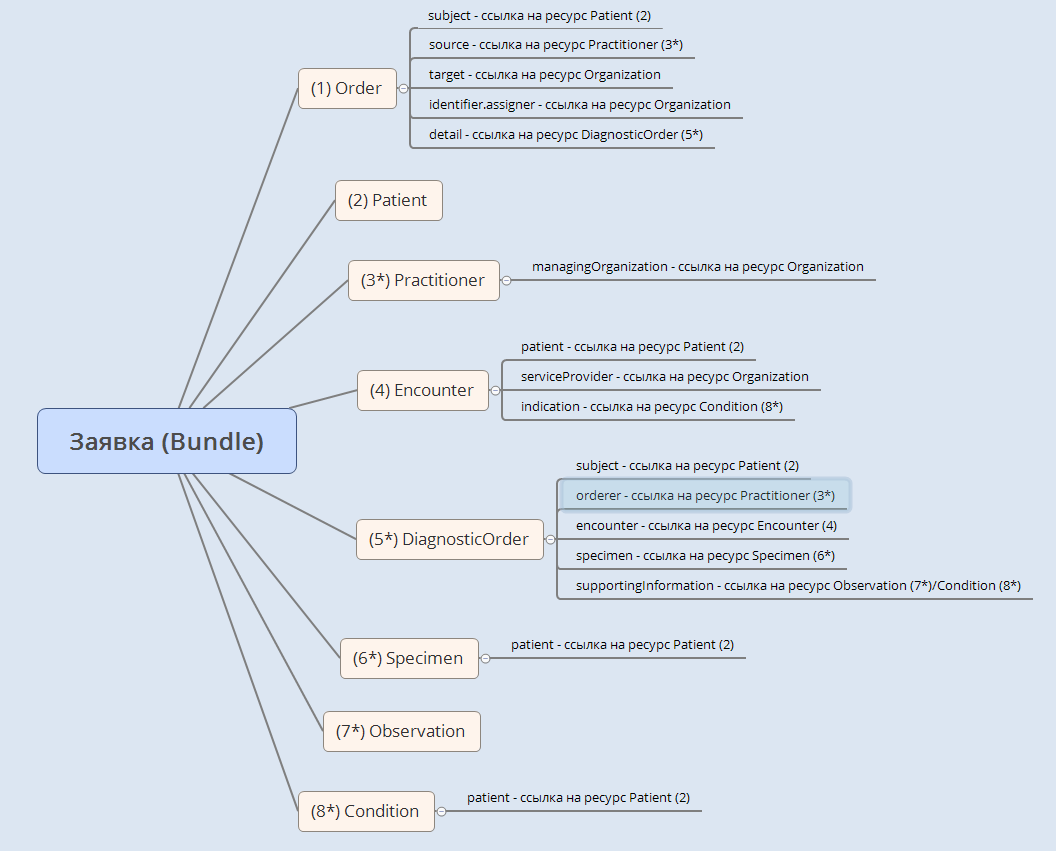 Рисунок 2 Структура BundleДопустимые операции над ресурсами BundleСписок обязательных ресурсов и допустимые операции над ресурсами Bundle приведены в таблице ниже.Таблица 5. Обязательность ресурсов внутри Bundle и допустимые операцииСтруктура запроса Bundle заявкиПри добавлении заявки в качестве адреса указывается URL в формате [base]?_format=json. В ответе сервис возвращает сохраненные ресурсы из переданного Bundle со внутренними идентификаторами сервиса ДЛИ.Json-запрос для передачи заявки содержит следующие компоненты:Указание, что в запросе передается Bundle,Метаинформация,Тип Bundle, Данные о передаваемых ресурсах:Сам ресурс,Операция над этим ресурсом.Общее описание структуры запроса приведено на рисунке ниже.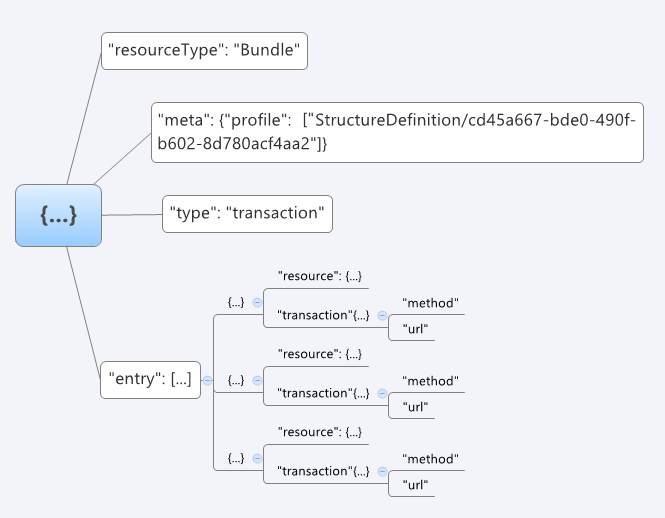 Рисунок 3. Структура json-запроса для передачи Bundle заявкиПример базовой структуры json-запроса для передачи заявки:POST http://[hostname]/exlab/api/fhir?_format=json HTTP/1.1authorization: N3[пробел][GUID передающей системы]content-type: application/json  {  "resourceType": "Bundle",  "type": "transaction",  "meta": {    "profile": ["StructureDefinition/cd45a667-bde0-490f-b602-8d780acf4aa2"]  },  "entry": [    {      "fullUrl": "urn:uuid:f8cd600f-f5b5-4b18-9662-18212c193555",//GUID ресурса в Bundle, который используется для связи ресурсов внутри Bundle      "resource": {        "resourceType": "Specimen",//должны быть перечислены все параметры Specimen    },      "request": {        "method": "POST",        "url": "Specimen"      }    },    {      "fullUrl": "urn:uuid:f0ceca14-6847-4ea4-b128-7c86820da555",//GUID ресурса в Bundle, который используется для связи ресурсов внутри Bundle      "resource": {        "resourceType": "Encounter",//должны быть перечислены все параметры Encounter    },      "request": {        "method": "POST",        "url": "Encounter"      }    },    {      "fullUrl": "urn:uuid:64d57862-f2c2-41ef-a5cf-27f2d5356555",//GUID ресурса в Bundle, который используется для связи ресурсов внутри Bundle      "resource": {          "resourceType": "Condition",//должны быть перечислены все параметры Condition        },      "request": {          "method": "POST",          "url": "Condition"      }    },    {      "fullUrl": "urn:uuid:651f0cdc-2e7f-4e3a-99b1-da68d2b196c3",//GUID ресурса в Bundle, который используется для связи ресурсов внутри Bundle            "resource": {          "resourceType": "Observation",//должны быть перечислены все параметры Observation        },      "request": {          "method": "POST",          "url": "Observation"      }    },  {    "fullUrl": "urn:uuid:116e99dc-2d39-4da0-8ca3-eda8844a6555", //GUID ресурса в Bundle, который используется для связи ресурсов внутри Bundle          "resource": {      "resourceType": "Practitioner",//должны быть перечислены все параметры Practitioner    },    "request": {      "method": "POST",      "url": "Practitioner"    }  },    {      "fullUrl": "urn:uuid:2c98670c-3494-4c63-bb29-71acd486da1d",//GUID ресурса в Bundle, который используется для связи ресурсов внутри Bundle            "resource": {          "resourceType": "DiagnosticOrder",//должны быть перечислены все параметры DiagnosticOrder      },      "request": {          "method": "POST",          "url": "DiagnosticOrder"      }  },    {      "fullUrl": "urn:uuid:6aee3e4e-6d66-4818-a9d3-96959f47cc04",//GUID ресурса в Bundle, который используется для связи ресурсов внутри Bundle                  "resource": {        "resourceType": "Order",//должны быть перечислены все параметры Order      },      "request": {        "method": "POST",        "url": "Order"      }    }  ]}Описание ресурсов, входящих в состав Bundle1. OrderРесурс Order предназначен для передачи общей информации о заявке. Список используемых параметров и их описание приведены в таблице ниже. Параметры, которые не используются в информационном обмене, в таблице не указаны.Таблица 6. Параметры OrderПример фрагмента Bundle для Order    {      "fullUrl": "urn:uuid:6aee3e4e-6d66-4818-a9d3-96959f47cc04",      "resource": {        "resourceType": "Order",        "identifier": [          {            "system": "urn:oid:1.2.643.2.69.1.2.10",            "value": "2018052409",            "assigner": {              "reference": "Organization/a762831e-dd4c-46be-a329-6dd592a14bb6"            }          }        ],        "date": "2017-12-07",        "subject": {          "reference": "Patient/a0a7a0e8-c445-455b-8b2d-6618b26f8371"        },        "source": {          "reference": "urn:uuid:116e99dc-2d39-4da0-8ca3-eda8844a6666"        },        "target": {          "reference": "Organization/a762831e-dd4c-46be-a329-6dd592a14bb6"        },        "when": {          "code": {            "coding": [              {                "system": "urn:oid:1.2.643.2.69.1.1.1.30",                "version": "1",                "code": "Routine"              }            ]          }        },        "detail": [          {"reference": "urn:uuid:2c98670c-3494-4c63-bb29-71acd486da1d"},          {"reference": "urn:uuid:2c98670c-3494-4c63-bb29-71acd486da2d"},          {"reference": "urn:uuid:2c98670c-3494-4c63-bb29-71acd486da3d"},                  ]      },      "request": {        "method": "POST",        "url": "Order"      }    }2. PatientРесурс Patient предназначен для передачи информации о пациенте. Перечень параметров и их описание представлены в разделе «Передача пациента».3. PractitionerРесурс Practitioner предназначен для передачи информации о враче. В этом ресурсе указывается:Врач, сделавший назначение;Врач-автор заявки.Перечень параметров и их описание представлены в разделе «Передача врача».4. EncounterРесурс Encounter предназначен для передачи информации о случае обслуживания и ссылок на диагнозы пациента. Список используемых параметров и их описание приведены в таблице ниже. Параметры, которые не используются в информационном обмене, в таблице не указаны.Таблица 7. Параметры EncounterПример фрагмента Bundle для Encounter    {      "fullUrl": "urn:uuid:f0ceca14-6847-4ea4-b128-7c86820da555",      "resource": {        "resourceType": "Encounter",        "identifier": [          {            "system": "urn:oid:1.2.643.2.69.1.2.10",            "value": "IdCaseMis07.07.2017 123456",            "assigner": {              "display": "Номер амбулаторной карты 555"            }          }        ],        "status": "in-progress",        "class": "ambulatory",        "type": [          {            "coding": [              {                "system": "urn:oid:1.2.643.2.69.1.1.1.35",                "version": "1",                "code": "2"              }            ]          }        ],        "patient": {          "reference": "Patient/a9fd129a-a64c-4623-8d79-1228f7e90718"        },        "reason": [          {            "coding": [              {                "system": "urn:oid:1.2.643.2.69.1.1.1.19",                "version": "1",                "code": "1"              }            ]          }        ],        "indication": [          {            "reference": "urn:uuid:64d57862-f2c2-41ef-a5cf-27f2d5356555"          }        ],        "serviceProvider": {          "reference": "Organization/a762831e-dd4c-46be-a329-6dd592a14bb6"        }      },      "request": {        "method": "POST",        "url": "Encounter"      }    },5. DiagnosticOrderРесурс DiagnosticOrder предназначен для передачи информации о назначении, ссылки на случай обслуживания, информации об источнике финансирования услуги и ссылок на состояние пациента. Список используемых параметров и их описание приведены в таблице ниже. Параметры, которые не используются в информационном обмене, в таблице не указаны.Таблица 8. Параметры DiagnosticOrderПример фрагмента Bundle для DiagnosticOrder    {      "fullUrl": "urn:uuid:2c98670c-3494-4c63-bb29-71acd486da1d",      "resource": {          "resourceType": "DiagnosticOrder",          "subject": {              "reference": "Patient/a0a7a0e8-c445-455b-8b2d-6618b26f8371"          },          "orderer": {              "reference": "urn:uuid:116e99dc-2d39-4da0-8ca3-eda8844a6555"          },          "encounter": {              "reference": "urn:uuid:f0ceca14-6847-4ea4-b128-7c86820da555"          },          "supportingInformation": [            {"reference": "urn:uuid:64d57862-f2c2-41ef-a5cf-27f2d5356555"},            {"reference": "urn:uuid:64d57862-f2c2-41ef-a5cf-27f2d5356556"},            {"reference": "urn:uuid:651f0cdc-2e7f-4e3a-99b1-da68d2b196c3"},            {"reference": "urn:uuid:651f0cdc-2e7f-4e3a-99b1-da68d2b196c4"},            {"reference": "urn:uuid:651f0cdc-2e7f-4e3a-99b1-da68d2b196c5"},            {"reference": "urn:uuid:651f0cdc-2e7f-4e3a-99b1-da68d2b196c6"},          ],          "specimen": [            {"reference": "urn:uuid:f8cd600f-f5b5-4b18-9662-18212c193555"},             {"reference": "urn:uuid:f8cd600f-f5b5-4b18-9662-18212c193666"}          ],          "status": "requested",          "item": [{              "code": {                  "extension": [{                      "url": "urn:oid:1.2.643.2.69.1.100.1",                      "valueCodeableConcept": {                          "coding": [{                              "system": "urn:oid:1.2.643.2.69.1.1.1.32",                              "version": "1",                              "code": "3",                              "display": "Договор на оказание платных услуг №666"                          }]                      }                  }],                  "coding": [{                      "system": "urn:oid:1.2.643.2.69.1.1.1.31",                      "version": "106",                      "code": "B03.016.004"                  }]              }          },          {            "code": {                "extension": [{                    "url": "urn:oid:1.2.643.2.69.1.100.1",                    "valueCodeableConcept": {                        "coding": [{                            "system": "urn:oid:1.2.643.2.69.1.1.1.32",                            "version": "1",                            "code": "2"                        }]                    }                }],                "coding": [{                    "system": "urn:oid:1.2.643.2.69.1.1.1.31",                    "version": "106",                    "code": "B03.016.004"                }]            }        }        ]      },      "request": {          "method": "POST",          "url": "DiagnosticOrder"      }  },6. SpecimenРесурс Specimen предназначен для передачи информации о забранном биоматериале. Список используемых параметров и их описание приведены в таблице ниже. Параметры, которые не используются в информационном обмене, в таблице не указаны.Таблица 9. Параметры SpecimenПример фрагмента Bundle для Specimen    {      "fullUrl": "urn:uuid:f8cd600f-f5b5-4b18-9662-18212c193555",      "resource": {        "resourceType": "Specimen",        "type": {          "coding": [            {              "system": "urn:oid:1.2.643.5.1.13.13.11.1081",              "version": "1",              "code": "111"            }          ]        },        "subject": {          "reference": "Patient/a0a7a0e8-c445-455b-8b2d-6618b26f8371"        },        "collection": {          "comment": ["Комментарий к биоматериалу 1"],          "collectedDateTime": "2018-05-24"        },        "container": [          {            "identifier": [              {                "system": "urn:uuid:a762831e-dd4c-46be-a329-6dd592a14bb6",                "value": "barCode2018-05-24"              }            ],            "type": {              "coding": [                {                  "system": "urn:oid:1.2.643.2.69.1.1.1.34",                   "version": "1",                  "code": "1"                }              ]            }          }        ]      },      "request": {        "method": "POST",        "url": "Specimen"      }    },7. ObservationРесурс Observation предназначен для передачи информации о состоянии пациента. В этом ресурсе может указываться рост (в сантиметрах) и вес (в килограммах) пациента, неделя беременности, день цикла, а также передаваться дополнительная информация для направления на гистологическое исследование. Список используемых параметров и их описание приведены в таблице ниже. Параметры, которые не используются в информационном обмене, в таблице не указаны.Таблица 10. Параметры ObservationСодержание ресурса Observation определяется по значению параметра code. Список используемых параметров и их описание приведены в таблице ниже.Таблица 11. Параметры ObservationПример фрагмента Bundle для Observation    {      "fullUrl": "urn:uuid:651f0cdc-2e7f-4e3a-99b1-da68d2b196c3",      "resource": {          "resourceType": "Observation",          "status": "final",          "code": {              "coding": [{                  "system": "urn:oid:1.2.643.2.69.1.1.1.37",                  "version": "2",                  "code": "1"              }]          },          "valueQuantity": {              "value": "200"          }      },      "request": {          "method": "POST",          "url": "Observation"      }    },8. ConditionРесурс Condition предназначен для передачи информации о состоянии пациента. Содержание ресурса Condition определяется по значению параметра category:Для диагноза category = diagnosis.Для признака менопаузы category = finding.Список используемых параметров и их описание приведены в таблице ниже. Параметры, которые не используются в информационном обмене в таблице не указаны.Таблица 12. Параметры ConditionПример фрагмента Bundle для Condition    {      "fullUrl": "urn:uuid:64d57862-f2c2-41ef-a5cf-27f2d5356555",      "resource": {          "resourceType": "Condition",          "patient": {              "reference": "Patient/a0a7a0e8-c445-455b-8b2d-6618b26f8371"          },          "code": {              "coding": [{              "system": "urn:oid:1.2.643.2.69.1.1.1.2",      		        "version": "51",            		  "code": "I10",            		  "display": "Гипертоническая болезнь"              }]          },          "category": {              "coding": [{                  "system": "urn:oid:1.2.643.2.69.1.1.1.36",                  "version": "1",                  "code": "diagnosis"              }]          },          "verificationStatus": "provisional",      },      "request": {          "method": "POST",          "url": "Condition"      }    },Запрос заявки ($getorder)Получение информации о конкретной заявке может осуществляться двумя способами: с помощью запроса ресурса Order по GUID или с помощью дополнительной операции (Custom Operation) getorder.При поиске заявки по второму способу в качестве адреса указывается URL в формате [base]/$getorder?_format=json. В ответе сервис возвращает json с массивом Order, найденных в сервисе ДЛИ.Внутри полученных с помощью данного запроса ресурсов имеются ссылки на другие ресурсы. Информация по ним запрашивается с помощью функционала получения ресурса по GUID (GET с указанием ссылки на запрашиваемый ресурс), для чего запрашивающая система должна выполнить соответствующие запросы. Структура этих запросов описана в разделе «Запрос ресурсов»Описание параметровВходные и выходные параметры операции getorder приведены в таблице ниже.Таблица 13. Параметры операции $getorderПример запросаПример запроса заявки по штрихкоду POST http://[hostname]/exlab/api/fhir/$getorder?_format=json HTTP/1.1authorization: N3[пробел][GUID передающей системы]content-type: application/json
{    "resourceType": "Parameters",     "parameter": [      {        "name": "SourceCode",         "valueString": "a762831e-dd4c-46be-a329-6dd592a14bb6"      },       {        "name": "TargetCode",         "valueString": "a762831e-dd4c-46be-a329-6dd592a14bb6"      },       {        "name": "Barcode",         "valueString": "barCode1234567890"      },       {        "name": "StartDate",         "valueString": "2018-06-08"      },       {        "name": "EndDate",         "valueString": "2018-06-08"      }    ]  }Пример запроса заявки по идентификатору заявки в МИСPOST http://[hostname]/exlab/api/fhir/$getorder?_format=json HTTP/1.1authorization: N3[пробел][GUID передающей системы]content-type: application/json{    "resourceType": "Parameters",     "parameter": [      {        "name": "SourceCode",         "valueString": "a762831e-dd4c-46be-a329-6dd592a14bb6"      },       {        "name": "TargetCode",         "valueString": "a762831e-dd4c-46be-a329-6dd592a14bb6"      },       {        "name": "OrderMisID",         "valueString": "2018060802"      },       {        "name": "StartDate",         "valueString": "2018-06-08"      },       {        "name": "EndDate",         "valueString": "2018-06-08"      }    ]  }Запрос заявок ($getorders)Получение информации о массиве заявок осуществляется с помощью дополнительной операции (Custom Operation) getorders.При поиске массива заявок в качестве адреса указывается URL в формате [base]/$getorders?_format=json. В ответе сервис возвращает json с массивом Order, найденных в сервисе ДЛИ.Внутри полученных с помощью данного запроса ресурсов имеются ссылки на другие ресурсы. Информация по ним запрашивается с помощью функционала получения ресурса по GUID (GET с указанием ссылки на запрашиваемый ресурс), для чего запрашивающая система должна выполнить соответствующие запросы. Структура этих запросов описана в разделе «Запрос ресурсов»Описание параметровВходные и выходные параметры операции getorders приведены в таблице ниже.Таблица 14. Параметры операции $getordersПример запросаPOST http://[hostname]/exlab/api/fhir/$getorders?_format=json HTTP/1.1authorization: N3[пробел][GUID передающей системы]content-type: application/json{    "resourceType": "Parameters",      "parameter": [      {        "name": "SourceCode",         "valueString": "a762831e-dd4c-46be-a329-6dd592a14bb6"      },       {        "name": "TargetCode",         "valueString": "a762831e-dd4c-46be-a329-6dd592a14bb6"      },       {        "name": "StartDate",         "valueString": "2018-06-08"      },       {        "name": "EndDate",         "valueString": "2018-06-08"      }    ]  }Передача результата (POST Bundle результата)Для передачи результата должен использоваться Bundle типа транзакция. В Bundle должна передаваться следующая информация:Ответ на заявку.Общие сведения о результате (идентификатор, дата и т.п.).Информация о враче, выполнившем исследование и утвердившем результат.Результаты тестовСведения об использованном оборудованииПечатная форма протокола исследования в формате PDF Структура BundleBundle используется для передачи набора ресурсов. Для каждого из ресурсов Bundle должна указываться операция (POST, PUT). Перечень ресурсов и их описание представлено в таблице ниже. Таблица 15. Описание ресурсов, входящих в состав BundleСхема структуры Bundle приведена на рисунке ниже.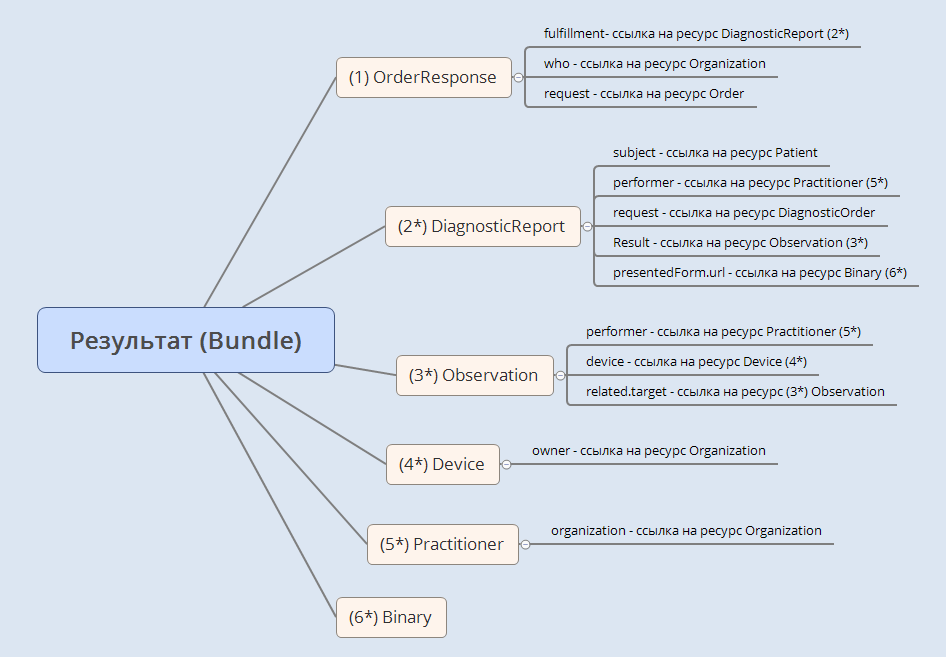 Рисунок 4. Структура BundleДопустимые операции над ресурсами BundleСписок обязательных ресурсов и допустимые операции над ресурсами Bundle приведены в таблице ниже. Таблица 16. Обязательность ресурсов внутри Bundle и допустимые операцииСтруктура запроса Bundle результатаПри добавлении результата в качестве адреса указывается URL в формате [base]?_format=json. В ответе сервис возвращает сохраненные ресурсы из переданного Bundle со внутренними идентификаторами сервиса ДЛИ.Json-запрос для передачи результата содержит следующие компоненты:Указание, что в запросе передается Bundle,Метаинформация,Тип Bundle, Данные о передаваемых ресурсах:Сам ресурс,Операция над этим ресурсом.Общее описание структуры запроса приведено на рисунке ниже.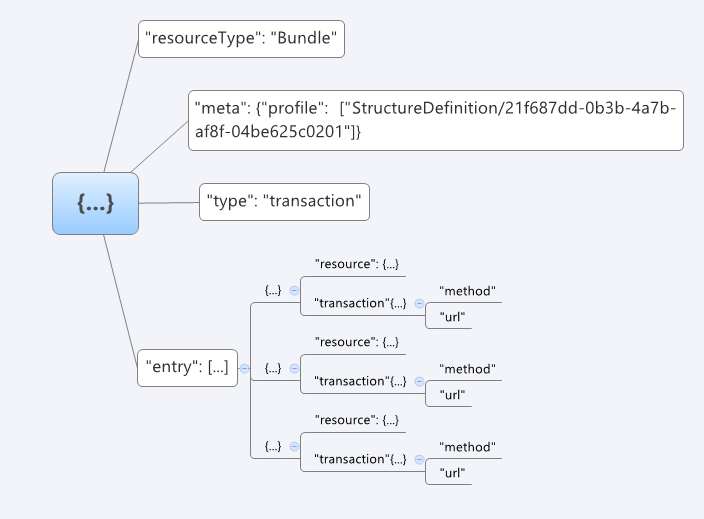 Рисунок 5. Структура json-запроса для передачи Bundle результатаПример базовой структуры json-запроса для передачи результата:POST http://[hostname]/exlab/api/fhir?_format=json HTTP/1.1authorization: N3[пробел][GUID передающей системы]content-type: application/json{  "resourceType": "Bundle",  "meta": {    "profile": [      "StructureDefinition/21f687dd-0b3b-4a7b-af8f-04be625c0201"    ]  },  "type": "transaction",  "entry": [    {      "fullUrl": "urn:uuid:661f0cdc-2e7f-4e3a-99b1-da68d2b196c6",//GUID ресурса в Bundle, который используется для связи ресурсов внутри Bundle      "resource": {        "resourceType": "Observation",//должны быть перечислены все параметры данного ресурса      },      "request": {        "method": "POST",        "url": "Observation"      }    },{    "fullUrl": "urn:uuid:661f0cdc-2e7f-4e3a-99b1-da68d2b196c9", //GUID ресурса в Bundle, который используется для связи ресурсов внутри Bundle    "resource": {        "resourceType": "Observation", //должны быть перечислены все параметры данного ресурса    },     "request": {        "method": "POST",         "url": "Observation"    }},    {      "fullUrl": "urn:uuid:4f6a30fb-cd3c-4ab6-8757-532101f72065",//GUID ресурса в Bundle, который используется для связи ресурсов внутри Bundle            "resource": {        "resourceType": "DiagnosticReport",//должны быть перечислены все параметры данного ресурса      },      "request": {        "method": "POST",        "url": "DiagnosticReport"      }    },    {      "fullUrl": "urn:uuid:60c9485c-556b-4d67-8b54-35ee9e39083f",//GUID ресурса в Bundle, который используется для связи ресурсов внутри Bundle      "resource": {//должны быть перечислены все параметры данного ресурса      },      "request": {        "method": "POST",        "url": "OrderResponse"      }    },    {      "fullUrl": "urn:uuid:a47a98bf-43b8-4651-8969-39d83d3f3df6",//GUID ресурса в Bundle, который используется для связи ресурсов внутри Bundle      "resource": {        "resourceType": "Binary",        "contentType": "application/pdf",        "content": "JVBERi0xLjUNJ...PRg0K"      },      "request": {        "method": "POST",        "url": "Binary"      }    }  ]}Описание ресурсов, входящих в состав Bundle1. OrderResponse Ресурс OrderResponse предназначен для передачи общей информации о результате исследований. Передача результата по частям предполагает передачу каждый раз нового OrderResponse, а не обновление ранее переданного.Список используемых параметров и их описание приведены в таблице ниже. Параметры, которые не используются в информационном обмене в таблице не указаны.Таблица 17. Параметры OrderResponseПримечание: при отправлении результата частями необходимо указывать для заявки в поле OrderResponse.orderStatus значение для статуса “accepted”. При отправлении последней части выполненного результата на заявку для OrderResponse.orderStatus нужно указать значение “completed”, после чего заявка становится помеченная как выполненная, и возможность отправить еще результаты в ответ на данную заявку блокируется. При отправлении результата частями необходимо указывать для каждой части свой Идентификатор результата в ЛИСПример фрагмента Bundle для OrderResponse    {      "fullUrl": "urn:uuid:60c9485c-556b-4d67-8b54-35ee9e39083f",      "resource": {        "resourceType": "OrderResponse",        "identifier": [          {            "system": "1.2.643.2.69.1.2.6",            "value": "2643269"          }        ],        "request": {          "reference": "Order/a733399a-9908-4bb8-a031-5fbdab015404"        },        "date": "2018-03-15T13:41:40.640Z",        "who": {          "reference": "Organization/3b4b37cd-ef0f-4017-9eb4-2fe49142f682"        },        "orderStatus": "completed",        "description": "Comment",        "fulfillment": [          {            "reference": "urn:uuid:4f6a30fb-cd3c-4ab6-8757-532101f72065"          }        ]      },      "request": {        "method": "POST",        "url": "OrderResponse"      }2. DiagnosticReportРесурс DiagnosticReport предназначен для передачи информации о результате исследования в разрезе услуги и содержит ссылки на результаты каждого теста, выполненного по услуге. Список используемых параметров и их описание приведены в таблице ниже. Параметры, которые не используются в информационном обмене, в таблице не указаны.Таблица 18. Параметры DiagnosticReport Пример фрагмента Bundle для DiagnosticReport    {      "fullUrl": "urn:uuid:4f6a30fb-cd3c-4ab6-8757-532101f72065",      "resource": {        "resourceType": "DiagnosticReport",        "meta": {          "security": [              {                  "code": "R"               }          ]      },         "status": "final",        "code": {          "coding": [            {              "system": "urn:oid:1.2.643.2.69.1.1.1.31",              "version": "103",              "code": "A09.05.054.814"            }          ]        },        "codedDiagnosis": {          "coding": [            {              "system": "urn:oid:1.2.643.2.69.1.1.1.2",              "version": "51",              "code": "I10",              "display": "Гипертоническая болезнь"            }          ]        },        "subject": {          "reference": "Patient/aadc3015-f051-490c-95d4-0a4ecfbbd530"        },        "effectiveDateTime": "2018-03-15T13:41:40.640Z",        "issued": "2018-03-15T13:41:40.640Z",        "performer": {          "reference": "Practitioner/a50fa349-93e5-420d-abd9-251e2ea92bd6"        },        "request": [          {            "reference": "DiagnosticOrder/a2a8ef7b-5207-41ae-9d61-da43e5c8eaf0"          }        ],        "result": [          {            "reference": "urn:uuid:661f0cdc-2e7f-4e3a-99b1-da68d2b196c9"          },          {            "reference": "urn:uuid:661f0cdc-2e7f-4e3a-99b1-da68d2b196c6"          }        ],        "conclusion": "Текст заключения по услуге B03.016.006",        "presentedForm": [          {            "url": "urn:uuid:a47a98bf-43b8-4651-8969-39d83d3f3df6"          }        ]      },      "request": {        "method": "POST",        "url": "DiagnosticReport"      }    },3. ObservationВ Bundle для передачи результата ресурс Observation предназначен для передачи результата теста (в Bundle для передачи заявки этот же ресурс используется для указания других параметров). Содержание ресурса Observation определяется по значению параметра code. Также по данному параметру определяется обязательность заполнения полей valueQuantity, valueStringСписок видов Observation и способов их использования приведены в таблице ниже. Таблица 19. Виды ObservationСписок используемых параметров и их описание приведены в таблице ниже. Параметры, которые не используются в информационном обмене, в таблице не указаны.Таблица 20. Параметры Observation* Если для Observation указана "system": "urn:oid:1.2.643.2.69.1.1.1.101", то параметры Interpretation, Issued, Performer, ReferenceRange не обязательныРезультаты клинических исследований, а также результаты микробиологических и гистологических исследований (если применимо) могут быть переданы в виде текстового или числового значения. При передаче результатов теста следует использовать следующие правила: - если в сервис передается значение теста, для которого в справочнике тестов указана единица измерения – то значение должно передаваться только как число (valueQuantity), референтные значения должны передаваться только как число (referenceRange.low и/или referenceRange.high).  Если для данного теста референтное значение отсутствует или неприменимо, допускается передача референтного значения как текст  (referenceRange.text), но при этом значение может быть только «нет»- результат теста и референтные значения должны передаваться в одних и тех же единицах измерения- если в сервис передается значение теста, для которого в справочнике тестов не указана единица измерения – то значение должно передаваться только как текст (valueString), референтные значения должны передаваться только как текст (referenceRange.text). Если для данного теста референтное значение отсутствует или неприменимо, необходимо передавать референтное значение тоже как текст  (referenceRange.text), но при этом значение должно быть «нет». - передача в одном бандле результата нескольких Observation с одинаковыми code не допускается.Передача информации о соответствии или несоответствии результата конкретного теста норме осуществляется путем передачи значения в поле interpretation. Перечень рекомендованных значений для клинических тестов: H (Повышенный), L (Пониженный), N (Нормальный (в пределах референсного диапазона)).Пример фрагмента Bundle для ObservationПример передачи числового результата клинического исследования{    "fullUrl": "urn:uuid:661f0cdc-2e7f-4e3a-99b1-da68d2b196c9",     "resource": {        "resourceType": "Observation",         "status": "final",         "interpretation": {          "coding": [            {            "system": "urn:oid:1.2.643.5.1.13.13.11.1381",            "version": "1",            "code": "N"            }          ]          },        "code": {            "coding": [                {                    "system": "urn:oid:1.2.643.2.69.1.1.1.1",                     "version": "140",                     "code": "17861-6"                }            ]        },         "issued": "2012-02-02",         "performer": [            {                "reference": "Practitioner/a6998527-0e21-4df7-9bab-638606f03a0b"            }        ],         "valueQuantity": {            "value": "2.2",             "code": "20"        },         "comments": "Комментарий к результату теста",         "method": {            "coding": [                {                    "system": "urn:oid:1.2.643.2.69.1.1.1.76",                     "version": "2",                     "code": "1"                }            ]        },         "referenceRange": [            {                "low": {                    "value": "2.15",                     "code": "20"                },                 "high": {                    "value": "2.5",                     "code": "20"                }            }        ]    },     "request": {        "method": "POST",         "url": "Observation"    }},Пример передачи текстового результата клинического исследования     {      "fullUrl": "urn:uuid:661f0cdc-2e7f-4e3a-99b1-da68d2b196c6",      "resource": {        "resourceType": "Observation",        "status": "final",        "interpretation": {          "coding": [            {            "system": "urn:oid:1.2.643.5.1.13.13.11.1381",            "version": "1",            "code": "N"            }          ]          },        "code": {          "coding": [            {              "system": "urn:oid:1.2.643.2.69.1.1.1.1",              "version": "140",              "code": "17861-6"            }          ]        },        "issued": "2018-03-15T13:41:40.640Z",        "performer": [          {            "reference": "Practitioner/a6998527-0e21-4df7-9bab-638606f03a0b"          }        ],        "valueString": "светло-желтый",        "comments": "Комментарий к результату теста",        "method": {          "coding": [            {              "system": "urn:oid:1.2.643.2.69.1.1.1.76",              "version": "2",              "code": "1"            }          ]        },        "referenceRange": [          {            "text": "От светлого до тёмного"          }        ]      },      "request": {        "method": "POST",        "url": "Observation"      }    },Пример передачи информации об отсутствии результата для исследования {  "resourceType": "Bundle",  "meta": {    "profile": [      "StructureDefinition/21f687dd-0b3b-4a7b-af8f-04be625c0201"    ]  },  "type": "transaction",  "entry": [    {      "fullUrl": "urn:uuid:60c9485c-556b-4d67-8b54-35ee9e39083f",      "resource": {        "resourceType": "OrderResponse",        "identifier": [          {            "system": "1.2.643.2.69.1.2.6",            "value": "254645640"          }        ],        "request": {          "reference": "Order/a8711bad-0e9b-4c03-964d-395b07b9bd49"        },        "date": "2018-03-15T13:41:40.640Z",        "who": {          "reference": "Organization/3b4b37cd-ef0f-4017-9eb4-2fe49142f682"        },        "orderStatus": "error",        "description": "Гемолиз"      },      "request": {        "method": "POST",        "url": "OrderResponse"      }    }  ]}4. DeviceВ Bundle для передачи результата ресурс Device предназначен для передачи информации об устройстве, которое использовалось для получения результата исследования.Список используемых параметров и их описание приведены в таблице ниже. Параметры, которые не используются в информационном обмене, в таблице не указаны.Таблица 21. Параметры DeviceПример фрагмента Bundle для Device{    "fullUrl": "111f0cdc-2e7f-4e3a-99b1-da68d2b196c1",      "resource": {         "resourceType": "Device",           "type": {              "coding": [                  {                     "system": "urn:oid: 1.2.643.5.1.13.13.11.1071",                                          "code": "12"                   }               ]           },            "owner": {              "reference": "Organization/4a94e705-ee3e-46fc-bba0-0298e0fd5bd2"           }     },      "request": {        "method": "POST",         "url": "Device"     }}5. PractitionerРесурс Practitioner предназначен для передачи информации о враче. В этом ресурсе указывается:Врач, выполнивший тест;Врач, утвердивший результат тестов услуги.Перечень параметров и их описание представлены в разделе «Передача врача».6. BinaryВ Bundle для передачи протокола исследования в формате PDF и УКЭП для данного протокола используется ресурс Binary. В качестве PDF-документа должен передаваться пригодный для просмотра и печати протокол лабораторного исследования, соответствующий передаваемым результатам. Передача пустого PDF документа или документа, не содержащего требуемых данных, не допускается. Текстовая часть должна включаться в документ формата PDF/A-1 в виде текстовых данных. Вставка текста в документ в виде изображения не допускается.Файл документа в электронном виде должен иметь формат PDF/A-1, соответствующий международному стандарту ISO 19005-1:2005 «Управление документацией. Формат файлов электронных документов для долгосрочного сохранения. Часть 1: Использование формата PDF 1.4 (PDF/A-1)» - Document management - Electronic document file format for long-term preservation - Part 1: Use of PDF 1.4 (PDF/A-1) [5].Электронная подпись (УКЭП) должна передаваться в формате CMS (Cryptographic Message Syntax). УКЭП должны формироваться с использованием алгоритмов ГОСТ Р 34.10-2012.Передача PDF протоколов, подписанных открепленной УКЭП, необходима для обеспечения возможности передачи документов в федеральный сервис РЭМД (http://portal.egisz.rosminzdrav.ru/materials/1879). При передаче документов в указанный сервис накладываются определенные ограничения на передаваемые данные, поэтому при включенной интеграции с РЭМД в сервисе ОДЛИ включаются дополнительные проверки: 1. Проверяется наличие СНИЛС врача:- передаваемый в бандле ресурс Practitioner должен содержать СНИЛС врача. Параметр identifier с identifier.system = urn:oid:1.2.643.2.69.1.1.1.6.223 должен быть, identifier.value не может быть пустым - если врач передается ссылкой на имеющийся ресурс, то необходимо по ссылке определить - есть ли СНИЛС (Параметр identifier с identifier.system = urn:oid:1.2.643.2.69.1.1.1.6.223 должен быть, identifier.value не может быть пустым) 2. Передаваемая УКЭП проверяется:- действительность УКЭП на дату выполнения исследования, указанную в DiagnosticReport.EffectiveDateTime. - соответствие СНИЛС врача, указанного в файле УКЭП, и СНИЛС врача, указанного в DiagnosticReport.performer.reference. - соответствие ФИО врача, указанного в файле ЭЦП, и ФИО врача, указанного в DiagnosticReport.performer.reference. В случае невыполнения указанных условий сервис возвращает ошибку.Список используемых параметров и их описание приведены в таблице ниже. Параметры, которые не используются в информационном обмене, в таблице не указаны.Таблица 22. Параметры BinaryПример фрагмента Bundle для Binary    {      "fullUrl": "urn:uuid:a47a98bf-43b8-4651-8969-39d83d3f3df6",      "resource": {        "resourceType": "Binary",        "contentType": "application/pdf",        "content": "JVBERi0xLjcKJeLjz9MKNiAwIG9iago8PC9QYWdlcyAyIDAgUi9UeXBlL0NhdGFsb2c+PgplbmRvYmoKNyAwIG9iago8PC9GaWx0ZXIvRmxhdGVEZWNvZGUvRmlyc3QgOS9MZW5ndGggMTA2L04gMi9UeXBlL09ialN0bT4+c3RyZWFtDQp4nDNSMFAwVjA2VbCx0XfOL80rUTDU985MKY42BkoExeqHVBak6gckpqcW29mBlBTlFzjlV0QbAGVNLU0VLEyMYvV9U1MyEzFEAxKLUoHGGYHM0Q9KLc4vLUpOLbaxsbNDGGpnBwDyPSTkDQplbmRzdHJlYW0KZW5kb2JqCjUgMCBvYmoKPDwvQXV0aG9yKHVzZXIpL0NyZWF0aW9uRGF0ZShEOjIwMTcwMTMxMTMzODUwKzAzJzAwJykvQ3JlYXRvcihQREYgQXJjaGl0ZWN0IDQpL01vZERhdGUoRDoyMDE3MDEzMTEzMzkwNyswMycwMCcpL1Byb2R1Y2VyKFBERiBBcmNoaXRlY3QgNCk+PgplbmRvYmoKOCAwIG9iago8PC9GaWx0ZXIvRmxhdGVEZWNvZGUvSURbPDkyODNDNkY3MjVBMDRDNDA4ODVBMTM4NzM1Rjk1RTZFPjw5OTYxN0FGNjNFNTI0N0M2QTFBNjE2NzkyMDY3OTJBNj5dL0luZGV4WzIgMiA1IDRdL0luZm8gNSAwIFIvTGVuZ3RoIDMwL1Jvb3QgNiAwIFIvU2l6ZSA5L1R5cGUvWFJlZi9XWzEgMiAxXT4+c3RyZWFtDQp4nGNiYGdgYmBnZGRkZmBk4AdiGwZGxnkMAAU3AQYNCmVuZHN0cmVhbQplbmRvYmoKc3RhcnR4cmVmDQo0MTQNCiUlRU9GDQo="      },      "request": {        "method": "POST",        "url": "Binary"      }    }Передача результатов микробиологического исследования Микробиологическое исследование состоит из следующих информационных объектов:Микроорганизм (бактерии, грибы);Антибиотик (в случае проверки на чувствительность).С целью культивирования микроорганизмов, определение их вида, производят посев исследуемого материала на различные бактериологические (питательные) среды. Далее, для каждого высеянного микроорганизма, если предусмотрено исследованием, применяется определенный перечень антибиотиков для определения устойчивости микроорганизма к нему. Для передачи каждого объекта микробиологического исследования (найденные микроорганизмы, использованные антибиотики) используется ресурс Observation. Содержание ресурса определяется по полю Observation.code.Связывание ресурсов Observation в нужную иерархическую структуру организовано по полю Observation.related, в котором для определенного микроорганизма указывается ссылка на использованный антибиотик. Связывание должно быть организовано по структуре, представленной на рисунке ниже.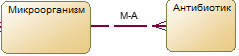 Рисунок 6. Схема отношения объектов предметной области микробиологических исследованийТаким образом, при передаче микроорганизма в ресурсе Observation, необходимо указывать в параметре Observation.related ссылки на все использованные в исследовании антибиотики. В случае, когда в лабораторном исследовании не определялась чувствительность к антибиотикам, эти данные не передаются.Передача информации о выявлении роста  или об отсутствии роста для конкретного микроорганизма осуществляется путем передачи значения в поле interpretation – DET (Обнаружено) и ND (Не обнаружено) соответственно. При наличии может быть передан количественный (например, количество выявленных бактерий) или текстовый (например, «Нет в поле зрения») результат. Передача информации о чувствительности к тому или иному антибиотику для конкретного микроорганизма осуществляется путем передачи значения в поле interpretation. Рекомендуемые значения: R (Устойчивый), S (Чувствительный), I (Умеренно-устойчивый). Передача информации об отсутствии роста микрофлоры осуществляется путем передачи ресурса Observation с system = 1.2.643.2.69.1.1.1.94, типа не выявленной микрофлоры в поле code, и значения ND (Не обнаружено) в поле interpretation .Пример запроса    {        "fullUrl": "uuid:661f0cdc-2e7f-4e3a-99b1-da68d2b196c6",         "resource": {            "resourceType": "Observation", //Микроорганизм             "code": {                "coding": [                    {                        "system": "urn:oid:1.2.643.5.1.13.13.11.1087",                         "version": "1",                         "code": "00001"                    }                ]            },             "interpretation": {                "coding": [                  {                  "system": "urn:oid:1.2.643.5.1.13.13.11.1381",                  "version": "1",                   "code": "DET"                  }                ]                },                "valueQuantity": {                    "value": "2",                     "comparator": "<="                },             "issued": "2012-02-02T00:00:00+03:00",             "status": "final",             "performer": [                {                    "reference": "urn:uuid:131d7d5d-0f21-451d-86ec-27fa3e069e1a"                }            ],             "related": [                {                    "target": {                        "reference": " urn:uuid:661f0cdc-2e7f-4e3a-99b1-da68d2b196c9"                    }//ссылка на антибиотик 1                },                 {                    "target": {                        "reference": " urn:uuid:661f0cdc-2e7f-4e3a-99b1-da68d2b199c9"                    } //ссылка на антибиотик 2                }            ]        },         "request": {            "method": "POST",             "url": "Observation"        }    },Пример передачи результата для антибиотика    {    "fullUrl": "urn:uuid:661f0cdc-2e7f-4e3a-99b1-da68d2b196c9",     "resource": {        "resourceType": "Observation", //Антибиотик 1        "status": "final",         "interpretation": {          "coding": [            {            "system": "urn:oid:1.2.643.5.1.13.13.11.1381",            "version": "2",             "code": "S"            }          ]          },        "code": {            "coding": [                {                    "system": "urn:oid:1.2.643.2.69.1.1.1.74",                     "version": "2",                     "code": "1556"                }            ]        },         "issued": "2012-02-02",         "performer": [            {                "reference": "Practitioner/a50fa349-93e5-420d-abd9-251e2ea92bd6"            }        ],     },     "request": {        "method": "POST",         "url": "Observation"    }},Пример передачи информации об отсутствии роста микроорганизмов    {        "fullUrl": "urn:uuid:661f0cdc-2e7f-4e3a-99b1-da68d2b196c6",         "resource": {            "resourceType": "Observation", //Микроорганизмы не выявлены             "code": {                "coding": [                    {                        "system": "urn:oid:1.2.643.2.69.1.1.1.94",                         "version": "3",                         "code": "2"                    }                ]            },             "interpretation": {                "coding": [                  {                  "system": "urn:oid:1.2.643.5.1.13.13.11.1381",                  "version": "2",                   "code": "ND"                  }                ]                },            "issued": "2012-02-02T00:00:00+03:00",             "status": "final",             "performer": [                {                    "reference": "Practitioner/a50fa349-93e5-420d-abd9-251e2ea92bd6"                }            ],         },         "request": {            "method": "POST",             "url": "Observation"        }    },Передача заявки и результатов гистологического исследования В медицинском документообороте для направлений и результатов гистологических исследований применяются учетные формы «№ 014/у Направление на прижизненное патолого-анатомическое исследование биопсийного (операционного) материала» и «№ 014-1/у Протокол прижизненного патолого-анатомического исследования биопсийного (операционного) материала». Состав полей и правила их заполнения определены Приказом Министерства здравоохранения РФ от 24 марта 2016 г. N 179н "О Правилах проведения патолого-анатомических исследований". Таким образом, при передаче информации по заявкам и результатам гистологических исследований необходимо передавать все данные, предусмотренные указанными учетными формами. Часть информации является стандартной (описание врача, пациента, заявки и др.), и передается таким же образом, как и для всех исследований. Для передачи дополнительной информации, характерной только для гистологических исследований, используются дополнительные параметры, предусмотренные для ресурсов Specimen, Observation, DiagnosticReport. Перечень параметров и правила их применения приведены в таблице ниже. Таблица 23. Параметры результатов и направлений гистологических исследованийПример передачи дополнительных данных заявки    {      "fullUrl": "urn:uuid:651f0cdc-2e7f-4e3a-99b1-da68d2b196c3",      "resource": {          "resourceType": "Observation",          "status": "final",          "code": {              "coding": [{                  "system": "urn:oid:1.2.643.2.69.1.1.1.37",                  "version": "2",                  "code": "5" //Задача исследования              }]          },          "valueString": {              "value": "Задача исследования"          }      },      "request": {          "method": "POST",          "url": "Observation"      }    },        "collection": {          "comment": ["Комментарий к биоматериалу 1 - мазок"],          "collectedDateTime": "2018-05-24",          "method": {            "coding": [              {                "system": "urn:oid:1.2.643.2.69.1.1.1.97",                "version": "1",                "code": "2"              }            ]          },          "bodySite": {            "coding": [              {                "system": "urn:oid:1.2.643.2.69.1.1.1.102",                "version": "1",                "code": "C00.1"              }            ]          },          "quantity" : { "value": "215" },        },        "container": [          {            "identifier": [              {                "system": "urn:uuid:a762831e-dd4c-46be-a329-6dd592a14bb6",                "value": "2018-05-24-01"              }            ],            "type": {              "coding": [                {                  "system": "urn:oid:1.2.643.2.69.1.1.1.34",                   "version": "1",                  "code": "3"                }              ]            },            "additiveCodeableConcept": {              "coding": [                {                  "system": "urn:oid:1.2.643.2.69.1.1.1.99",                  "version": "1",                  "code": "F10"                }              ]            },          }        ]Пример передачи дополнительных данных результата          "collection": {            "comment": ["Комментарий к биоматериалу 1 - мазок"],            "collectedPeriod": {                "start" : "<2018-08-02>",                "end" : "<2018-08-02>"              },        "resourceType": "DiagnosticReport",        "meta": {          "security": [              {                  "code": "R"               }          ]      },         "status": "final",        "code": {          "coding": [            {              "system": "urn:oid:1.2.643.2.69.1.1.1.31",              "version": "106",              "code": "A09.05.054.814"            }          ]        },        "category": {            "coding": [              {                "system": "urn:oid:1.2.643.2.69.1.1.1.100",                "version": "2",                "code": "3"              }            ]          },    {      "fullUrl": "urn:uuid:651f0cdc-2e7f-4e3a-99b1-da68d2b196c3",      "resource": {          "resourceType": "Observation",          "status": "final",          "code": {              "coding": [{                  "system": "urn:oid:1.2.643.2.69.1.1.1.37",                  "version": "2",                  "code": "5" //Задача исследования              }]          },          "valueString": {              "value": "Задача исследования"          }      },      "request": {          "method": "POST",          "url": "Observation"      }    },Передача результата без заявки (POST Bundle результата без заявки)Сервис ДЛИ предоставляет возможность передачи результата выполненного лабораторного исследования без электронной заявки со стороны МИС. В данном случае, ЛИС, кроме данных о проведенном исследовании и его результате, необходимо передавать дополнительные данные по заявке, биоматериалу, пациенту.Для передачи результата без заявки должен использоваться Bundle типа транзакция. В Bundle должна передаваться следующая информация:Общие сведения о заявке (отправитель, получатель)Информация о биоматериалеОбщие сведения о результате (идентификатор, дата и т.п.)Информация о пациентеИнформация о враче, выполнившем исследование и утвердившем результат.Значение результата.Отличие от аналогичного Bundle результата следующие: В Bundle включены ресурсы Order, Specimen, Patient;Вместо внешних ссылок на ресурсы Bundle заявки используется внутренние ссылки на ресурсы Order, Specimen, PatientВ ресурсе DiagnosticReport передается ссылка на ресурсы Specimen, входящие в данный BundleСтруктура BundleBundle используется для передачи набора ресурсов. Для каждого из ресурсов Bundle должна указываться операция (POST, PUT). Перечень ресурсов и их описание представлены в таблице ниже.Таблица 24. Описание ресурсов, входящих в состав BundleСхема структуры Bundle приведена на рисунке ниже.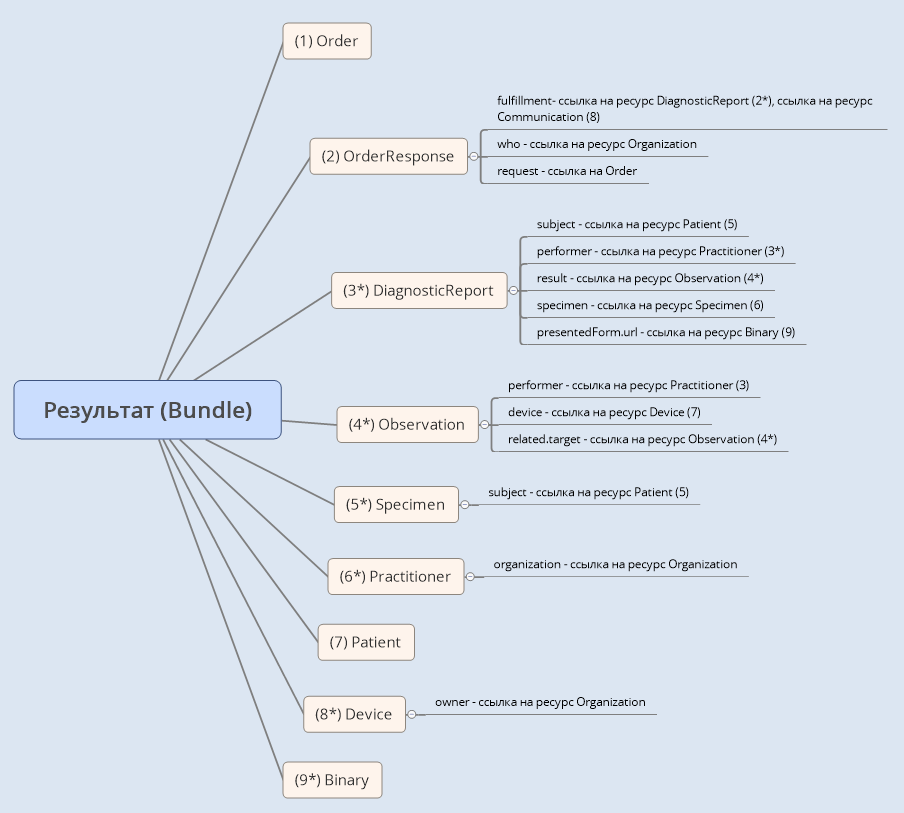 Рисунок 7Структура BundleДопустимые операции над ресурсами BundleСписок обязательных ресурсов и допустимые операции над ресурсами Bundle приведены в таблице ниже. Таблица 25. Обязательность ресурсов внутри Bundle и допустимые операцииСтруктура запроса Bundle результата без заявкиПри добавлении результата в качестве адреса указывается URL в формате [base]/$addresults?_format=json. В ответе сервис возвращает сохраненные ресурсы из переданного Bundle со внутренними идентификаторами сервиса ДЛИ.Json-запрос для передачи результата содержит следующие компоненты:Указание, что в запросе передается Bundle,Метаинформация,Тип Bundle, Данные о передаваемых ресурсах:Сам ресурс,Операция над этим ресурсом.Общее описание структуры запроса приведено на рисунке ниже.Рисунок 8. Структура json-запроса для передачи Bundle результатаПример базовой структуры json-запроса для передачи результата без заявки:{      "resourceType": "Bundle",     "meta": {        "profile": [            "StructureDefinition/21f687dd-0b3b-4a7b-af8f-04be625c0201"        ]    },    "type": "transaction",     "entry": [        {            "fullUrl": "urn:uuid:131d7d5d-0f21-451d-86ec-27fa3e069e1a", //GUID ресурса в Bundle, который используется для связи ресурсов внутри Bundle            "resource": {                "resourceType": "Practitioner",         //должны быть перечислены все параметры Practitioner            },             "request": {                "method": "POST",                 "url": "Practitioner"            }        },         {            "fullUrl": "urn:uuid:661f0cdc-2e7f-4e3a-99b1-da68d2b196c6", //GUID ресурса в Bundle, который используется для связи ресурсов внутри Bundle            "resource": {                "resourceType": "Observation",         //должны быть перечислены все параметры Observation            },             "request": {                "method": "POST",                 "url": "Observation"            }        },         {            "fullUrl": "urn:uuid:4f6a30fb-cd3c-4ab6-8757-532101f72065", //GUID ресурса в Bundle, который используется для связи ресурсов внутри Bundle            "resource": {                "resourceType": "DiagnosticReport",         //должны быть перечислены все параметры DiagnosticReport            },             "request": {                "method": "POST",                 "url": "DiagnosticReport"            }        },     {            "fullUrl": "4f6a30fb-cd3c-4ab6-8757-532101f76384",             "resource": {//должны быть перечислены все параметры Order            },             "request": {                "method": "POST",                 "url": "Order"            }        },        {            "fullUrl": "", //GUID ресурса в Bundle, который используется для связи ресурсов внутри Bundle            "resource": {                "resourceType": "OrderResponse", //должны быть перечислены все параметры OrderResponse            },             "request": {                "method": "POST",                 "url": "OrderResponse"            }        }    ]}Описание дополнительных ресурсов, входящих в состав Bundle результата без заявкиOrderРесурс Order предназначен для передачи информации о ЛПУ откуда поступил биоматериал и в какую лабораторию направлен на исследование. С реальной заявкой на исследование никак не связан, нужен для соблюдения стандарта FHIR. Также при получении ресурса Order сервисом автоматически формируется и возвращается идентификатор заявки (необходимо для соблюдения требований стандарта FHIR). Идентификатор формируется по следующим правилам: System = orderResponse.Identifier.System, Value = orderResponse.Identifier.Value, Assigner = Order.Source. Список используемых параметров и их описание приведены в таблице ниже. Параметры, которые не используются в информационном обмене, в таблице не указаны.Таблица 26. Параметры OrderПример фрагмента Bundle для Order{    "fullUrl": "4f6a30fb-cd3c-4ab6-8757-532101f76384",     "resource": {        "resourceType": "Order",         "source": {            "reference": "Organization/4a94e705-ee3e-46fc-bba0-0298e0fd5bd2"        },         "target": {            "reference": "Organization/4a94e705-ee3e-46fc-bba0-0298e0fd5bd2"        },         "detail": {            "reference": ""        }    },     "request": {        "method": "POST",         "url": "Order"    }}Передача информации об отсутствии результата (POST Bundle результата)В случае, если исследование по заявке не выполнено полностью или частично (например, по причине порчи биоматерала), в сервис должна быть передана соответствующая информация. В случае, если заявка не выполнена полностью – в ответ на нее в  составе Bundle результата передается OrderResponce, в котором указан статус заявки OrderResponse.orderstatus = rejected или error. В этом случае ресурсы DiagnosticReport, Observation, Binary в бандле результата не передаются. Причина отсутствия результата текстом передается в поле descriptionВ случае, если заявка не выполнена частияно – в ответ на нее в  составе Bundle результата передается OrderResponce, содержащий один или несколько DiagnosticReport, для которых указан статус DiagnosticReport.status = cancelled. В этом случае параметры meta.security.code, result, presentedForm, codedDiagnosis для таких DiagnosticReport не передаются. Также в бандле не передаются Observation и Binary для данного DiagnosticReport. Причина отсутствия результата текстом передается в поле conclusionПример фрагмента Bundle для OrderResponseПример запроса в случае, если исследование по заявке не выполнено полностью {  "resourceType": "Bundle",  "meta": {    "profile": [      "StructureDefinition/21f687dd-0b3b-4a7b-af8f-04be625c0201"    ]  },  "type": "transaction",  "entry": [    {      "fullUrl": "urn:uuid:60c9485c-556b-4d67-8b54-35ee9e39083f",      "resource": {        "resourceType": "OrderResponse",        "identifier": [          {            "system": "1.2.643.2.69.1.2.6",            "value": "20765875989"          }        ],        "request": {          "reference": "Order/aadd9c9d-adf0-4fce-b5df-81561d6edf3b"        },        "date": "2018-03-15T13:41:40.640Z",        "who": {          "reference": "Organization/3b4b37cd-ef0f-4017-9eb4-2fe49142f682"        },        "orderStatus": "error",        "description": "Гемолиз"      },      "request": {        "method": "POST",        "url": "OrderResponse"      }    }  ]}Пример фрагмента Bundle для DiagnosticReportПример запроса в случае, если исследование по заявке не выполнено частично    {      "fullUrl": "urn:uuid:4f6a30fb-cd3c-4ab6-8757-532101f72065",      "resource": {        "resourceType": "DiagnosticReport",         "status": "cancelled",        "code": {          "coding": [            {              "system": "urn:oid:1.2.643.2.69.1.1.1.31",              "version": "106",              "code": "A09.05.054.814"            }          ]        },        "subject": {          "reference": "Patient/a0a7a0e8-c445-455b-8b2d-6618b26f8371"        },        "effectiveDateTime": "2018-03-15T13:41:40.640Z",        "issued": "2018-03-15T13:41:40.640Z",        "performer": {          "reference": "Practitioner/ae024af2-403e-4c6b-a622-aa0351b4519b"        },        "request": [          {            "reference": "DiagnosticOrder/adde037f-c76b-4787-863c-b41ffcbbf36b"          }        ],        "conclusion": "Брак биоматериала"      },      "request": {        "method": "POST",        "url": "DiagnosticReport"      }    }, Запрос статуса ($getstatus)Получение информации о статусе конкретной заявки осуществляется с помощью дополнительной операции (Custom Operation) getstatus.При запросе статуса заявки в качестве адреса указывается URL в формате [base]/$getstatus?_format=json. В ответе сервис возвращает json со статусом данной заявки.Описание параметровВходные и выходные параметры операции getstatus приведены в таблице ниже.Таблица 27. Параметры операции $getstatusПримеры запросовПример запроса по GUID заявки POST http://[hostname]/exlab/api/fhir/$getstatus?_format=json HTTP/1.1authorization: N3[пробел][GUID передающей системы]content-type: application/json{  "resourceType": "Parameters",  "parameter": [    {      "name": "OrderId",      "valueString": "a26c6785-bf22-4c8a-acbd-632d9e967594"    }  ]}Пример запроса по идентификатору заявки в МИСPOST http://[hostname]/exlab/api/fhir/$getstatus?_format=jsonauthorization: N3[пробел][GUID передающей системы]content-type: application/json{    "resourceType": "Parameters",     "parameter": [      {        "name": "SourceCode",         "valueString": "a762831e-dd4c-46be-a329-6dd592a14bb6"      },       {        "name": "TargetCode",         "valueString": "a762831e-dd4c-46be-a329-6dd592a14bb6"      },       {        "name": "OrderMisID",         "valueString": "20080315001"      }    ]  }Запрос результата ($getresult)Получение информации о результате конкретного выполненного исследования может осуществляться двумя способами: с помощью запроса ресурса OrderResponse или с помощью дополнительной операции (Custom Operation) getresult.При запросе результатов выполненных исследований по второму способу в качестве адреса указывается URL в формате [base]/$getresult?_format=json. В ответе сервис возвращает json с массивом OrderResponse, найденных в сервисе ДЛИ.Внутри полученных с помощью данного запроса ресурсов имеются ссылки на другие ресурсы. Информация по ним запрашивается с помощью функционала получения ресурса по GUID (GET с указанием ссылки на запрашиваемый ресурс), для чего запрашивающая система должна выполнить соответствующие запросы. Структура этих запросов описана в разделе «Запрос ресурсов»Описание параметровВходные и выходные параметры операции getresult приведены в таблице ниже.Таблица 28. Параметры операции $getresultПример запросаPOST http://[hostname]/exlab/api/fhir/$getresult?_format=jsonauthorization: N3[пробел][GUID передающей системы]content-type: application/json{  "resourceType": "Parameters",  "parameter": [    {      "name": "SourceCode",      "valueString": "3b4b37cd-ef0f-4017-9eb4-2fe49142f682"    },    {      "name": "TargetCode",      "valueString": "3b4b37cd-ef0f-4017-9eb4-2fe49142f682"    },    {      "name": "OrderMisID",      "valueString": "2067546754"    }  ]}Запрос всех результатов для заданной МО ($getresults)Получение информации о массиве результатов осуществляется с помощью дополнительной операции (Custom Operation) getresults.При запросе массива заявок в качестве адреса указывается URL в формате [base]/$getresults?_format=json. В ответе сервис возвращает json с массивом OrderResponse, найденных в сервисе ДЛИ.Внутри полученных с помощью данного запроса ресурсов имеются ссылки на другие ресурсы. Информация по ним запрашивается с помощью функционала получения ресурса по GUID (GET с указанием ссылки на запрашиваемый ресурс), для чего запрашивающая система должна выполнить соответствующие запросы. Структура этих запросов описана в разделе «Запрос ресурсов»Описание параметровВходные и выходные параметры операции getresults приведены в таблице ниже.Таблица 29. Параметры операции $getresultsПример запросаPOST http://[hostname]/exlab/api/fhir/$getresults?_format=json HTTP/1.1authorization: N3[пробел][GUID передающей системы]content-type: application/json{    "resourceType": "Parameters",    "parameter": [      {        "name": "SourceCode",        "valueString": "3b4b37cd-ef0f-4017-9eb4-2fe49142f682"      },      {        "name": "TargetCode",        "valueString": "3b4b37cd-ef0f-4017-9eb4-2fe49142f682"      },      {        "name": "StartDate",         "valueString": "2012-01-01"      }    ]  }Запрос ресурсовЛюбой ресурс можно запросить с помощью GET-запроса. В качестве адреса должен быть указан URL в формате [base]/[Наименование ресурса]/[идентификатор ресурса в сервисе ДЛИ]?_format=json. Например, GET http://[hostname]/exlab/api/fhir/DiagnosticReport/a1dd35f7-949f-46c5-a398-2115a085b8a5authorization: N3[пробел][GUID передающей системы]content-type: application/jsonОсобенности использования отдельных методовВ данном разделе описаны особенности использования отдельных методов для решения специфичных задач, возникающих в практической деятельности МО Обновление информации в заявке после забора биоматериалаВ ряде медицинских учреждений формирование заявки на лабораторное исследование и забор биоматериала с формированием штрихкода производятся в разных местах и в разное время и существует необходимость дополнить заявку информацией о забранном биоматериале отдельно, позже формирования самой заявки. Для автоматизации такого процесса направляющая МИС должна реализовать следующую последовательность действий: - в ходе приема пациента врачом формируется заявка на лабораторное исследование и через МИС передается в сервис ОДЛИ методом, указанным в разделе «Передача заявки (POST Bundle заявки)» данного документа. При этом в ресурсе Specimen заполняется только параметр Specimen.subject.reference, т.к. на данном этапе другой информации по биоматериалу нет - перед забором биоматериала МИС запрашивает в сервисе ОДЛИ информацию по данной заявке (Order) одним из возможных методов, и по услугам в данной заявке (DiagnosticReport) путем запроса ресурсов. Определяется ссылка на Specimen для требуемого DiagnosticReport. - после забора биоматериала, когда вся необходимая информация по биоматериалу, включая штрихкод, имеется – МИС обновляет данные по биоматериалу в сервисе ОДЛИ методом PUT Specimen. Параметры ресурса Specimen coondtncnde.n параметрам, описанным в разделе «Передача заявки (POST Bundle заявки)» данного документа.Ограничения метода: - обновление биоматериала возможно только по тем биоматериалам, которые были переданы в сервис без детальной информации (в ресурсе Specimen заполнен только параметр Specimen.subject.reference)- обновление биоматериала возможно только один раз для конкретного ресурсаПример запросаФрагмент заявки, содержащей описание биоматериала без детализации    {      "fullUrl": "urn:uuid:f8cd600f-f5b5-4b18-9662-18212c193555",      "resource": {        "resourceType": "Specimen",        "subject": {          "reference": "Patient/a0a7a0e8-c445-455b-8b2d-6618b26f8371"        }      },      "request": {        "method": "POST",        "url": "Specimen"      }    },Пример запроса обновления биоматериала PUT http://[hostname]/exlab/api/fhir/Specimen/a81a50c6-2b6a-4c90-9bab-da2dd30484e7authorization: N3[пробел][GUID передающей системы]content-type: application/json{  "resourceType": "Specimen",  "id": "a81a50c6-2b6a-4c90-9bab-da2dd30484e7",  "subject": {    "reference": "Patient/a0a7a0e8-c445-455b-8b2d-6618b26f8371"  },  "collection": {    "comment": ["Комментарий к биоматериалу 2 - кровь венозная"],    "collectedDateTime": "2018-05-24-02"  },  "container": [    {      "identifier": [        {          "system": "urn:uuid:a762831e-dd4c-46be-a329-6dd592a14bb6",          "value": "barCode1234567891"        }      ],      "type": {        "coding": [          {            "system": "urn:oid:1.2.643.2.69.1.1.1.34",             "version": "1",            "code": "1"          }        ]      }    }  ]}Аннулирование данных о заявке или результатеВ ряде медицинских учреждений необходима возможность аннулирования заявки или результата, переданных в сервис. Для автоматизации такого процесса направляющая МИС должна обеспечить поддержку следующих методов: - аннулирование заявки. МИС отправляет в сервис ОДЛИ специализированный запрос с указанием GUID заявки (Order). Сервис ОДЛИ помечает заявку и все входящие в нее ресурсы как отмененные. Такая заявка более не может быть запрошена в сервисе методами запроса заявок. Возможна повторная передача заявки с такими же OrderMISID.- аннулирование результата. МИС отправляет в сервис ОДЛИ специализированный запрос с указанием GUID результата (OrderResponce). Сервис ОДЛИ помечает результат и все входящие в него ресурсы как отмененные. Такой результат более не может быть запрошена в сервисе методами запроса результата. Возможна повторная передача результата с такими же OrderResponceID.Ограничения метода: - сервис ОДЛИ пассивный, т.е. он только получает информацию от участников информационного взаимодействия. Сервис ОДЛИ не может информировать ЛИС о том, что отменена заявка или МИС о том, что отменен результат. Информирование контрагента в таком случае должно решаться иными способами. - отмена заявки на исследование не может быть произведено после того, как заявка запрошена из ЛИС- при отмене результата он не может быть отозван из федеральных сервисов (СЭМД, РЭМД и др.)Пример запросаВ РАЗРАБОТКЕТехническое приложение к регламенту информационного взаимодействияТехническое приложение к регламенту информационного взаимодействияТехническое приложение к регламенту информационного взаимодействияТехническое приложение к регламенту информационного взаимодействияОписание интеграционных профилейОписание интеграционных профилейОписание интеграционных профилейОписание интеграционных профилейОписание интеграционных профилейОписание интеграционных профилейСервис ДЛИСервис ДЛИСервис ДЛИСервис ДЛИСервис ДЛИСервис ДЛИЛистов 90Листов 90№ п/пВерсияДатаАвторПримечание0.124.04.2015Граховская Н.Л.Начальная версия документа0.228.05.2015Граховская Н.Л.Добавлены константы кодовых системСнята обязательность передачи данных о биоматериалеДобавлены примеры для добавления пациента и передачи заявки0.302.06.2015Граховская Н.Л.Добавлены примеры для передачи результата и поиска заявки и результата0.415.06.2015Граховская Н.Л.Добавлены следующие запросы:Запрос всех результатов для заданной МО ($getresults),Запрос значений справочника ($expand),Поиск значения в справочнике ($lookup),Валидация значения в справочнике ($validate-code)0.523.06.2015Граховская Н.Л.Добавлено описание операции запроса статуса заявки0.608.07.2015Граховская Н.Л.Удалено описание методов работы со справочниками (перенесено в описание сервиса Терминологии)Добавлены требования по авторизацииИсправлено описание DiagnosticOrder в части передачи данных о полисе пациентаДобавлено требование к цифровой подписи результата исследования1.1.022.07.2015Граховская Н.Л.Обновлены кодовые системыДобавлено указание версий справочниковОбновлены примеры запросов1.2.028.10.2015Граховская Н.Л.В соответствии с региональным справочником медицинских организаций изменяются коды для передачи пациентов, заявок, результатов и операций getorder, getstatus, getresult, getresults (используются региональные коды медицинских организаций – GUID). В соответствии со значениями справочника обновлены примеры запросов.Изменена обязательность передачи следующих ресурсов: Encounter, Condition, Specimen.Уточнено описание параметров Order.identifier, Specimen.container.identifier, DiagnosticReport.presentedForm.data, Condition.Category, DiagnosticOrder.item.code.extension, Encounter.serviceProvider.Исправлено описание выполнения PUT-запроса для обновления данных о пациентеУточнен формат передачи датУточнена обязательность параметра OrderResponse.fulfillmentДобавлен параметр OrderDate в операцию $getorder1.3.012.01.2016Молоткова Н.Н.Добавлено описание операции $getlastordersУточнено описание параметров ресурсов Practitioner, Specimen, Condition1.3.215.01.2016Молоткова Н.Н.Уточнено описание параметров ресурсов Patient, Coverage, DiagnosticOrder, Observation, OrderОбновлены примеры запросов1.3.318.01.2016Молоткова Н.Н.Обновлены примеры передачи ресурса Observation 1.4.017.05.2016Неустроева А.А.Добавлено описание операции $getorders. 2.022.06.2016Неустроева А.А.Добавлено описание следующих операций:- передача результата без привязки к заявке ($addresults). Добавлено описание ресурсов, передаваемых в Bundle.2.122.08.2016Неустроева А.А.Добавлено примечание к заполнению полей в методе POST Bundle результата без заявки2.226.08.2016Неустроева А.А.Изменился список параметров для ресурса Condition: удалено поле Condition.dueTo.Target. Обновлен пример запроса для POST Patient.2.313.10.2016Неустроева А.А.Дополнилось описание ресурса DiagnosticOrder в Таблица 4.3.030.03.2016Неустроева А.А. Дополнилось описание методов Передачи результата, Передача результата без заявки в части передачи результата лабораторного исследования по микробиологии. Изменился формат передаваемых данных для передачи идентификатора пациента и документов.В методе Передача результата без заявки ($addresults) добавился обязательный ресурс Order.3.110.09.2017Неустроева А.А.Переименовался параметр Condition.clinicalStatus в Condition.verificationStatus.Удален метод $getlastorders.Добавлена возможность передачи СНИЛСа для врача.3.220.09.2017Неустроева А.А.Отредактирован метод передачи результата без заявки $addresults3.324.10.2017Неустроева А.А.Добавлен метод запроса результата без заявки $getlastresults. Изменился формат передачи PDF-документов, добавился ресурс Binary.Добавлено описание передачи лабораторий в результате исследования сообщений о превышении нормы лабораторного теста (ресурс Communication).Расширен перечень параметров в ресурсе Patient в части передачи адреса пациента.3.412.12.2017Неустроева А.А.Добавлена обязательность для идентификатора ресурса Patient, Practitioner в ИС. Добавлено описание операций PUT для врача и пациента.3.5.22.12.2017Добавлена обязательность указания уровня конфиденциальности для DiagnosticReport. 3.624/01/2018Алексеев М.В.Добавлен параметр use в ресурсе Patient для передачи анонимных пациентов3.719/03/2018Алексеев М.В.Добавлен параметр interpretation в ресурсе Observation для передачи информации об интерпретации теста (выход за границы норм, наличие роста микроорганизмов, чувствительность к антибиотикам)Исключен ресурс Communication для сообщения о превышении результата нормыИзменен способ передачи информации об отсутствии роста микроорганизмов Изменены справочники: Practitioner.practitionerRole.role - 1.2.643.5.1.13.13.11.1002Practitioner.practitionerRole.specialty - 1.2.643.5.1.13.13.11.1066Specimen.type - 1.2.643.5.1.13.13.11.1081Observation.valueQuantity.code - 1.2.643.5.1.13.13.11.1358Device.type - 1.2.643.5.1.13.13.11.1071Observation.code - 1.2.643.2.69.1.1.1.37, 1.2.643.2.69.1.1.1.1, 1.2.643.5.1.13.13.11.1087, 1.2.643.5.1.13.13.11.1088, 1.2.643.2.69.1.1.1.74, 1.2.643.2.69.1.1.1.943.820/03/2018Алексеев М.В.Добавлен раздел 5 - Описание примеров запросов и пакет тестовых запросов в виде файлов3.920/03/2018Алексеев М.В.Добавлен обязательный параметр effectiveDateTime в ресурсе DiagnosticReport для передачи информации о клиническом времени результата (как правило, дата забора материала). Указан как обязательный параметр result в ресурсе DiagnosticReport (ранее мог не передаваться) Изменены справочники:DiagnosticReport.category 1.2.643.5.1.13.13.11.11173.1006/04/2018Алексеев М.В.Изменены справочники: Device.type - 1.2.643.5.1.13.13.11.1002DiagnosticReport.category - 1.2.643.5.1.13.13.11.1117Добавлена возможность передачи свидетельства о рождении и временного свидетельства, подтверждающего  оформление полиса ОМС3.1118/05/2018Алексеев М.В.Расширен перечень документов, удостоверяющих личность, и изменен способ заполнения данных для этих документов3.1208/06/2018Алексеев М.В.Реализована возможность запроса заявки ($getorder) с указанием дат 3.1320/06/2018Алексеев М.В.Реализована возможность передачи информации о прикреплении пациента к МО3.1412/07/2018Алексеев М.В.Реализована возможность передачи информации о частичном невыполнении заявки3.1522/08/2018Алексеев М.В.Реализована возможность передачи информации:о гистологических исследованияхо месте рождения пациентао номере амбулаторной или стационарной карты, в рамках которой зафиксирован случай обслуживания 3.1629/10/2018Алексеев М.В.Реализована возможность передачи информации:о подписании протокола исследования УКЭПобновления информации о биоматериале Сокращение, обозначениеОпределениеДЛИДанные лабораторных исследованийКДЛКлинико-диагностическая лабораторияЛИСЛабораторная информационная системаМИСМедицинская информационная системаМЦКДЛМежрайонная централизованная клинико-диагностическая лабораторияМОМедицинская организацияДУЛДокумент, удостоверяющий личность пациентаЕНПЕдиный номер полиса ОМС нового образцаОМСОбязательное медицинское страхованиеСНИЛССтраховой номер индивидуального лицевого счётаУКЭПУсиленная квалифицированная электронная подпись№ п/пПараметрТипКратностьОписаниеidIdentifier1..1 услДолжен передаваться при обновлении методом PUTGUID ресурса Patient для обновления методом PUTidentifierIdentifier1..* Должен передаваться хотя бы идентификатор в ИС (identifier.system 1.2.643.5.1.13.2.7.100.5)Идентификатор пациента. Указывает код пациента в МИС, ЛИС, ДУЛ, полисы, СНИЛС, информацию оп прикреплению identifier.systemuri1..1Пространство имён идентификатора. Указывается код:для идентификатора в МИС/ЛИС OID (1.2.643.5.1.13.2.7.100.5), для идентификатора прикрепления  OID (1.2.643.5.1.13.2.7.100.9),для ДУЛ и полисов OID (1.2.643.2.69.1.1.1.6.Х), где Х = код документа в справочнике 1.2.643.2.69.1.1.1.6. Для ДУЛ допустимые значения (1-18),  для СНИЛС 223, для полисов ОМС (226-228),  для полисов ДМС 240.identifier.valuestring1..1Значение для идентификатора или для документа. для идентификатора в МИС/ЛИС указывается [идентификатор в МИС/ЛИС]для СНИЛС, ДУЛ и полисов указывается [Серия]:[Номер] или [Номер], если нет серии, номер - обязателен. В серии не должны использоваться разделители (пробелы, тире и т.д.), допускаются цифры и буквы русского и латинского алфавита. В номере не должны использоваться разделители (пробелы, тире и т.д.), допускаются только цифры.identifier.periodPeriod0..1Период действия для паспорта и полиса.В параметре start указывается дата начала периода.В параметре end – дата окончания периода.identifier.assigner.displaystring1..1Указывается OID передающей ИС для идентификатора пациента.Для ДУЛ – наименование выдавшей организацииДля полиса ОМС любого типа указывается 1.2.643.5.1.13.2.1.1.635.[код страховой компании]Для полиса ДМС – наименование СМО ДМСДля СНИЛС – «ПФР»managingOrganizationReference(Organization)1..1Ссылка. Соотнесение с организацией, присвоившей идентификатор nameHumanName1..1Информация о ФИО пациентаname.familystring1..2Фамилия, Отчество. Сначала указывается фамилия.name.givenstring1..1Имяname.usecode0..1Код типа имени (справочник FHIR). Передается только значение “anonymous” при передаче данных по анонимному пациентуgendercode1..1Код пола пациента (справочник FHIR. OID: 1.2.643.2.69.1.1.1.40)birthDatedate1..1Дата рождения (yyyy-MM-dd)extension0..1Расширение формата для передачи места рождения пациента. В параметре url указывается ссылка на описание расширения http://hl7.org/fhir/ StructureDefinition/birthplace, в параметре valueAddress.text место рождения так, как указано в паспорте. addressAddress0..*Информация об адресе пациентаaddress.extension0..1Расширение формата для передачи классификации места жительства пациента (город/село). В параметре url указывается ссылка на описание расширения http://hl7.org/fhir/ StructureDefinition/, в параметре valueCode код места жительства по справочнику OID 1.2.643.5.1.13.2.1.1.573.address.usecode1..1Тип адреса (справочник FHIR. OID: 1.2.643.2.69.1.1.1.41) home - Адрес проживания, temp - Адрес регистрацииaddress.textstring1..1Адрес строкойaddress.linestring0..1Улица, номер дома, номер квартирыaddress.statestring0..1Регионaddress.citystring0..1Городaddress.districtstring0..1Районaddress.postalCodestring0..1Почтовый индекс№ п/пПараметрТипКратностьОписаниеidentifier.systemuri1..1Пространство имён идентификатора. OID (1.2.643.5.1.13.2.7.100.9)identifier.usecode0..1Способ прикрепления (справочник FHIR) usual – по территориально-участковому принципу official – по заявлениюtemp – на период первоначального прикрепления без заявленияidentifier.valuestring1..1Значение профиля прикрепления по справочнику 1.2.643.2.69.1.1.1.56. Допустимые значения: 113 (терапия)49 (педиатрия)126 (ВОП)69 (стоматология)21 (акушерство и гинекология)0 (прикрепление по всем профилям)identifier.periodPeriod0..1Период прикрепления. Может быть указана одна или обе даты. В параметре start указывается дата начала периода.В параметре end – дата окончания периода.identifier.assigner.referenceReference0..1 услСсылка. Соотнесение с организацией прикрепления. Не передается при откреплении пациента от МОidentifier.assigner.displaydisplay0..1 услТекстовое наименование участка прикрепления. Не передается при откреплении пациента от МО№ п/пПараметрТипКратностьОписаниеidIdentifier1..1 услДолжен передаваться при обновлении методом PUTGUID ресурса Practitioner для обновления методом PUTidentifier Identifier1..2 Должен передаваться хотя бы идентификатор в ИС (identifier.system 1.2.643.5.1.13.2.7.100.5)Идентификатор врача (идентификатор в МИС/ЛИС или СНИЛС)identifier.systemuri1..1Пространство имён идентификатора. Указывается код:OID для идентификатора в МИС/ЛИС (1.2.643.5.1.13.2.7.100.5),OID ПФР для СНИЛСа (1.2.643.2.69.1.1.1.6.223) identifier.valuestring1..1Значение для идентификатора или для СНИЛСаidentifier. assigner.displaystring1..1Указывается OID передающей ИС для идентификатора пациента,Для СНИЛС – «ПФР»name HumanName1..1ФИО врачаname.familystring1..2Фамилия, Отчество. Сначала указывается Фамилияname.givenstring1..1ИмяpractitionerRoleBackboneElement1..1Сведения о враче practitionerRole.managingOrganizationReference(Organization)1..1Ссылка. Соотнесение с организацией, в которой работает врач. Должна указываться ссылка на существующую в БД OrganizationpractitionerRole.roleCodeableConcept1..1Код должности врача (Номенклатура должностей медицинских работников и фармацевтических работников)В параметре system указывается OID справочника в сервисе Терминологии (1.2.643.5.1.13.13.11.1002)В параметре version указывается версия справочника в сервисе Терминологии,В параметре code указывается код значения из справочникаpractitionerRole.specialtyCodeableConcept1..1Код специальности врача (Номенклатура специальностей специалистов с высшим и послевузовским медицинским и фармацевтическим образованием в сфере здравоохранения):В параметре system указывается OID справочника в сервисе Терминологии (1.2.643.5.1.13.13.11.1066)В параметре version указывается версия справочника в сервисе Терминологии,В параметре code указывается код значения из справочника№ п/пРесурсСсылки на другие ресурсыОписаниеOrderOrder.subject – ссылка на PatientOrder.source – ссылка на PractitionerOrder.identifier.assigner – ссылка на OrganizationOrder.target – ссылка на OrganizationOrder.detail – ссылка на DiagnosticOrderВ ресурсе указывается общая информация о заявке на проведение исследования:идентификатор и дата заявки,данные врача - автора заявки,данные лаборатории, которая должна выполнить исследование,данные пациента, которому назначено исследование,информация о назначенииPatientВ ресурсе указывается информация о пациенте. PractitionerpractitionerRole.managingOrganization – ссылка на OrganizationВ ресурсе указывается информация о враче: для передачи данных об авторе заявки и врачах, которые сделали назначение пациенту. EncounterEncounter.indication – ссылка на Condition,Encounter.patient – ссылка на PatientEncounter.serviceProvider – ссылка на OrganizationВ ресурсе указывается информация о случае обслуживания, в рамках которого назначено исследование, и информация о диагнозе пациента.DiagnosticOrderDiagnosticOrder.subject – ссылка на PatientDiagnosticOrder.orderer – ссылка на PractitionerDiagnosticOrder.specimen – ссылка на SpecimenDiagnosticOrder.encounter – ссылка на EncounterDiagnosticOrder.supportingInformation – ссылка на Condition/ObservationВ ресурсе указывается следующая информация:назначение (список услуг), данные врача, сделавшего это назначение,информация о забранном биоматериале,информация о случае обслуживания,дополнительная информация о состоянии пациентаинформация об источнике финансирования Если источник финансирования в заявке ОМС, то для пациента должен быть передан полис ОМС.Если в рамках одной заявки более одного врача назначили пациенту исследования, то по каждому врачу должен быть передан отдельный DiagnosticOrder.Если в заявке передается несколько услуг, которые были назначены разными врачами, то во всех ресурсах DiagnosticOrder необходимо указывать врача, дополнившего назначение на исследования последним. Несколько  DiagnosticOrder могут ссылаться на один биоматериал (Specimen).SpecimenSpecimen.subject – ссылка на PatientВ ресурсе указывается информация о забранном биоматериалеObservationВ ресурсе указывается информация о состоянии пациента: рост, вес, неделя беременности, день циклаConditionCondition.subject – ссылка на PatientВ ресурсе указывается информация о состоянии пациента: диагнозы, признак менопаузы№ п/пРесурсКратностьОперацииВозможность использования ссылки на ресурсPatient0..1Создание (POST)Обновление (POST)Ресурс может не передаваться, указывается ссылка на уже существующийPractitioner0..*Создание (POST)Обновление (POST)Ресурс может не передаваться, указывается ссылка на уже существующийDiagnosticOrder1..*Создание (POST)Всегда должен передаваться ресурсEncounter0..1Создание (POST)Обновление (POST)Ресурс может не передаваться, указывается ссылка на уже существующийSpecimen0..*Создание (POST)Может не передаваться. Нельзя указывать ссылку на уже существующийObservation0..*Создание (POST)Может не передаваться. Нельзя указывать ссылку на уже существующийCondition0..*Создание (POST)Может не передаваться, если не передается Encounter. Нельзя указывать ссылку на уже существующийOrder1..1Создание (POST)Всегда должен передаваться ресурс№ п/пПараметрТипКратностьОписаниеidentifier Identifier1..1Идентификатор заявки в МИСidentifier.systemuri1..1В качестве кодовой системы указывается OID передающей системыidentifier.valuestring1..1Идентификатор заявки в МИС. Должен быть уникален для данной МОidentifier.assignerReference (Organization)1..1Ссылка. Соотнесение с кодом МО (или отделения). Должна указываться ссылка на существующую в БД Organizationdate dateTime 1..1Дата заявки (yyyy-MM-ddTHH:mm:sszzz)subject Reference (Patient)1..1Ссылка. Соотнесение с пациентом. Должен передаваться ресурс Patient в Bundle или указывается ссылка на существующий Patientsource Reference (Practitioner)1..1Ссылка. Соотнесение с автором заявки. Должен передаваться ресурс Practitioner в Bundle или указывается ссылка на существующий Practitionertarget Reference (Organization)1..1Ссылка. Соотнесение с целевой лабораторией. Должна указываться ссылка на существующую в БД Organizationwhen BackboneElement1..1Сведения о приоритете выполненияwhen.code CodeableConcept1..1Приоритет выполнения (отметка срочности):В параметре system указывается OID справочника в сервисе Терминологии (1.2.643.2.69.1.1.1.30),В параметре version указывается версия справочника в сервисе Терминологии,В параметре code указывается код значения из справочникаdetailReference (DiagnosticOrder)1..*Ссылка. Соотнесение с клинической частью (DiagnosticOrder). Должен передаваться ресурс DiagnosticOrder в Bundle№ п/пПараметрТипКратностьОписаниеidentifier Identifier1..1Идентификатор случая обслуживания в МИСidentifier.systemuri1..1В качестве кодовой системы указывается OID передающей системыidentifier.valuestring1..1Идентификатор случая обслуживания в МИСidentifier.assigner.displaystring0..1Номер амбулаторной или стационарной карты пациента, в которой оформлен данный случай обслуживания в МИСstatuscode1..1Статус случая обслуживания (справочник FHIR. OID справочника в сервисе Терминологии: 1.2.643.2.69.1.1.1.43)classcode1..1Класс случая обслуживания (справочник FHIR. OID справочника в сервисе Терминологии: 1.2.643.2.69.1.1.1.44)type CodeableConcept1..1Тип случая обслуживания (региональный справочник типов случая обслуживания):В параметре system указывается OID справочника в сервисе Терминологии (1.2.643.2.69.1.1.1.35),В параметре version указывается версия справочника в сервисе Терминологии,В параметре code указывается код значения из справочникаpatient reference (Patient)1..1Ссылка. Соотнесение с пациентом. Должен передаваться ресурс Patient в Bundle или указывается ссылка на существующий Patientreason CodeableConcept0..1Цель посещения (региональный справочник целей посещения):В параметре system указывается OID справочника в сервисе Терминологии (1.2.643.2.69.1.1.1.19),В параметре version указывается версия справочника в сервисе Терминологии,В параметре code указывается код значения из справочникаindication Reference (Condition)1..*Ссылка. Соотнесение с диагнозами пациента. Должен передаваться ресурс Condition в BundleserviceProviderReference (Organization)1..1Ссылка. Соотнесение с кодом МО (или отделения). Должна указываться ссылка на существующую в БД Organization№ п/пПараметрТипКратностьОписаниеsubjectReference (Patient)1..1Ссылка. Соотнесение с пациентом. Должен передаваться ресурс Patient в Bundle или указывается ссылка на существующий PatientordererReference (Practitioner)1..1Ссылка. Соотнесение с врачом, сделавшем назначение. Должен передаваться ресурс Practitioner в Bundle или указывается ссылка на существующий PractitionerencounterReference (Encounter)1..1Ссылка. Соотнесение со случаем обслуживания. Должен передаваться ресурс Encounter в Bundle или указывается ссылка на существующий EncountersupportingInformationReference (Observation/ Condition)0..*Ссылка. Соотнесение с описанием состояния пациента (неделя беременности, рост, вес, признак менопаузы и тп). Должен передаваться ресурс Observation/ Condition в BundlespecimenReference (Specimen)0..*Ссылка. Соотнесение с биоматериалом. Должен передаваться ресурс Specimen в Bundlestatuscode1..1Статус DiagnosticOrder (справочник FHIR. OID справочника в сервисе Терминологии: 1.2.643.2.69.1.1.1.42). Всегда должен передаваться requesteditemBackboneElement1..*Состав заявкиitem.codeCodeableConcept1..*Сведения о запрашиваемой услугеitem.code.codingCodeableConcept1..1Код услуги заявки (Номенклатура медицинских услуг):В параметре system указывается OID справочника в сервисе Терминологии (1.2.643.2.69.1.1.1.31),В параметре version указывается версия справочника в сервисе Терминологии,В параметре code указывается код значения из справочникаitem.code.extensionCodeableConcept1..1Источник финансирования:В параметре url указывается OID расширения (1.2.643.2.69.1.100.1)В параметре valueCodeableConcept.system указывается OID справочника в сервисе Терминологии (1.2.643.2.69.1.1.1.32),В параметре valueCodeableConcept.version указывается версия справочника в сервисе Терминологии,В параметре valueCodeableConcept.code указывается код значения из справочникаВ параметре valueCodeableConcept.display при необходимости может быть указана дополнительная информация об оплате, например – данные договора при оказании услуг на платной основе или программа ДМС№ п/пПараметрТипКратностьОписаниеcontainerBackboneElement0..1Сведения о контейнере с биоматериаломcontainer.identifier Identifier0..1Штрих-код контейнера с биоматериаломcontainer.identifier.systemuri1..1В качестве кодовой системы указывается код лабораторииcontainer.identifier.valuestring1..1Штрих-код. Должен быть уникален на протяжении как минимум срока жизни образца, рекомендуется – на протяжении как минимум трех месяцев. container.type CodeableConcept0..1Тип контейнера:В параметре system указывается OID справочника в сервисе Терминологии (1.2.643.2.69.1.1.1.34),В параметре version указывается версия справочника в сервисе Терминологии,В параметре code указывается код значения из справочникаcontainer.additiveCodeableConcept  CodeableConcept0..1Справочник реактивов и загрязнений в контейнере:В параметре system указывается OID справочника в сервисе Терминологии (1.2.643.2.69.1.1.1.99),В параметре version указывается версия справочника в сервисе Терминологии,В параметре code указывается код значения из справочникаtypeCodeableConcept0..1Тип биоматериала:В параметре system указывается OID справочника в сервисе Терминологии (1.2.643.5.1.13.13.11.1081),В параметре version указывается версия справочника в сервисе Терминологии,В параметре code указывается код значения из справочникаreceivedTimedateTime 0..1  Дата-время поступления биоматериала в лабораторию (yyyy-MM-ddTHH:mm:sszzz)accessionIdentifierIdentifier0..1Идентификатор биоматериала, присвоенный лабораториейaccessionIdentifier.systemuri1..1В качестве кодовой системы указывается код лабораторииaccessionIdentifier.valuestring1..1Идентификатор биоматериала. subjectReference (Patient)1..1Ссылка. Соотнесение с пациентом. Должен передаваться ресурс Patient в Bundle или указывается ссылка на существующий PatientcollectionBackboneElement1..1Сведения о биоматериалеcollection.comment string0..1Комментарий к биоматериалуcollection.collectedDateTimedateTime 1..1 усл. Дата-время сбора биоматериала (yyyy-MM-ddTHH:mm:sszzz) для клинических и микробиологических исследованийcollection.collectedPeriodPeriod 1..1 усл. Период сбора биоматериала для гистологических исследований (yyyy-MM-ddTHH:mm:sszzz). В параметре start указывается дата и время забора биоматериала, в параметре end указывается дата и время регистрации биоматериала в лабораторииcollection.methodCodeableConcept0..1Способ получения биоматериала:В параметре system указывается OID справочника в сервисе Терминологии (1.2.643.2.69.1.1.1.97),В параметре version указывается версия справочника в сервисе Терминологии,В параметре code указывается код значения из справочникаcollection.bodySiteCodeableConcept0..1Место забора биоматериала (локализация):В параметре system указывается OID справочника в сервисе Терминологии (1.2.643.2.69.1.1.1.102),В параметре version указывается версия справочника в сервисе Терминологии,В параметре code указывается код значения из справочникаcollection.quantitySimpleQuantity0..1Количество образцов биоматериала для гистологического исследования№ п/пПараметрТипКратностьОписаниеcodeCodeableConcept1..1Указание типа Observation:В параметре system указывается OID справочника в сервисе Терминологии (1.2.643.2.69.1.1.1.37),В параметре version указывается версия справочника в сервисе Терминологии,В параметре code указывается код значения из справочникаstatus code1..1Статус ресурса (справочник FHIR. OID справочника в сервисе Терминологии: 1.2.643.2.69.1.1.1.47). Всегда передается статус final valueQuantity или valueString Quantity или String1..1 Значение ObservationВ параметре value указывается количественный показатель (рост (см), вес (кг), номер недели беременности, номер дня цикла)№ п/пЗначение параметра codeНазначение ресурсаТип значенияЕдиница измерения1Рост пациентаQuantityсм2Вес пациентаQuantityкг3Неделя беременностиQuantityнеделя4День циклаQuantityдень5Задача исследованияStringнет6Дополнительные клинические сведенияStringнет7Результаты предыдущих исследованийStringнет8Проведенное лечениеStringнет№ п/пПараметрТипКратностьОписаниеpatientReference (Patient)1..1Ссылка. Соотнесение с пациентом. Должен передаваться ресурс Patient в Bundle или указывается ссылка на существующий Patientcategory CodeableConcept1..1Указание типа ресурса (диагноз или признака менопаузы):В параметре system указывается OID справочника в сервисе Терминологии (1.2.643.2.69.1.1.1.36),В параметре version указывается версия справочника в сервисе Терминологии,В параметре code указывается код значения из справочникаdateRecorded date0..1Дата установления (диагноза или признака менопаузы)codeCodeableConcept1..1Для диагноза указывается:В параметре system указывается OID справочника в сервисе Терминологии (1.2.643.2.69.1.1.1.2),В параметре version указывается версия справочника в сервисе Терминологии,В параметре code указывается код значения согласно МКБ-10В параметре display указывается клиническая формулировка диагноза (параметр не обязательный)Для признака менопаузы указывается:В параметре system указывается OID справочника в сервисе Терминологии (1.2.643.2.69.1.1.1.39),В параметре version указывается версия справочника в сервисе Терминологии,В параметре code указывается код значения из справочникаverificationStatuscode1..1Статус ресурса (справочник FHIR. OID справочника в сервисе Терминологии: 1.2.643.2.69.1.1.1.62). Передается «provisional» для предварительных данных, «confirmed» для окончательных (подтвержденных)notes string0..1Комментарии № п/пИмя параметраОписаниеКратностьТипИспользованиеSourceCodeКод направившей организации (МО)0..1stringinTargetCodeКод целевой организации (КДЛ)1..1stringinBarcodeШтрих-код контейнера с биоматериалом0..1 (обязателен Barcode или OrderMisID)stringinOrderMisIDИдентификатор заявки в МИС0..1 (обязателен Barcode или OrderMisID)stringinStartDateДиапазон поиска (начало). Если время не указано, поиск идет с 00:00:000..1dateTime (yyyy-MM-ddTHH:mm:sszzz)inEndDateДиапазон поиска (конец). Если время не указано, поиск идет по 23:59:590..1dateTime (yyyy-MM-ddTHH:mm:sszzz)inOrderЗаявка0..*Orderout№ п/пИмя параметраОписаниеКратностьТипИспользованиеSourceCodeКод направившей организации (МО)0..1stringinTargetCodeКод целевой организации (КДЛ)1..1stringinStartDateДиапазон поиска (начало). Если время не указано, поиск идет с 00:00:001..1dateTime (yyyy-MM-ddTHH:mm:sszzz)inEndDateДиапазон поиска (конец). Если время не указано, поиск идет по 23:59:590..1dateTime (yyyy-MM-ddTHH:mm:sszzz)inOrderЗаявка0..*Orderout№ п/пРесурсСсылки на другие ресурсыОписаниеOrderResponseOrderResponse.request – ссылка на Order,OrderResponse.who – ссылка на Organization,OrderResponse.fulfillment – ссылка на DiagnosticReportВ ресурсе указывается общая информация о результате:идентификатор заказа в ЛИС и дата результата,ссылка на заявку, ссылка на результат,ссылка на передающую организацию (КДЛ)DiagnosticReportDiagnosticReport.subject – ссылка на Patient,DiagnosticReport.performer– ссылка на Practitioner,DiagnosticReport.request – ссылка на DiagnosticOrder,DiagnosticReport.result – ссылка на Observation,DiagnosticReport.presentedForm.url – ссылка на BinaryВ ресурсе указывается следующая информация:заключение по услуге,ссылка на назначение,ссылка на врача, утвердившего результат,ссылка на пациента,ссылка на результат теста,ссылка на протокол (PDF-документ)ObservationObservation.performer – ссылка на PractitionerObservation.device – ссылка на DeviceObservation.related.target – ссылка на ресурс ObservationВ ресурсе указывается следующая информация:результат теста,ссылка на врача, выполнившего тестприбор исследования.DeviceDevice.owner – ссылка на OrganizationВ ресурсе указывается информация о приборе исследования, которое использовалось для генерации наблюдения.Practitionermanagingorganisation – ссылка на OrganizationВ ресурсе указывается информация о враче: для передачи данных о врачах, выполнивших исследование и утвердивших результат. BinaryВ ресурсе передается протокол исследования (PDF-документ) и (при необходимости) открепленная УКЭП для данного документа№ п/пРесурсКратностьОперацииВозможность использования ссылки на ресурсOrderResponse1..1Создание (POST)Всегда должен передаваться ресурс. Не может передаваться ссылка на уже существующийDiagnosticReport0..* усл.Создание (POST)Всегда должен передаваться ресурс. Не может передаваться ссылка на уже существующий. Исключение: может не передаваться, если статус заявки OrderResponse.orderstatus = rejected или errorObservation0..* усл.Создание (POST)Всегда должен передаваться ресурс. Не может передаваться ссылка на уже существующий. Исключение: может не передаваться, если статус заявки OrderResponse.orderstatus = rejected или errorBinary0..* усл.Создание (POST)Всегда должен передаваться ресурс. Не может передаваться ссылка на уже существующий. Исключение: может не передаваться, если статус заявки OrderResponse.orderstatus = rejected или errorPractitioner0..*Создание (POST)Обновление (POST)Ресурс может не передаваться, указывается ссылка на уже существующийDevice0..*Создание (POST)Обновление (POST)Ресурс может не передаваться, указывается ссылка на уже существующий№ п/пПараметрТипКратностьОписаниеidentifier Identifier1..1Идентификатор результата в ЛИСidentifier.systemuri1..1В качестве кодовой системы указывается OID передающей системыidentifier.valuestring1..1Идентификатор заказа в ЛИС. Должен быть уникален для данной МОrequestReference (Order)1..1Ссылка. Соотнесение с заявкой. Должна указываться ссылка на существующий в БД Orderdate dateTime 1..1Дата-время отправления Bundle результата в сервис ДЛИ (yyyy-MM-ddTHH:mm:sszzz)who Reference (Organization)1..1Ссылка. Соотнесение с лабораторией. Должна указываться ссылка на существующую в БД OrganizationorderStatuscode1..1Статус выполнения заявки (справочник FHIR. OID справочника в сервисе Терминологии: 1.2.643.2.69.1.1.1.45)description string0..1Комментарий к результатуfulfillment Reference (DiagnosticReport)0..*Ссылка. Соотнесение с результатом по услуге. Должен передаваться ресурс DiagnosticReport№ п/пПараметрТипКратн.Описаниеmeta.security.codecode1..1Метаданные ресурса с данными об уровне доступа к результату исследования. В параметре code указывается код уровня доступа из справочника (справочник FHIR. OID справочника в сервисе Терминологии: 1.2.643.5.1.13.13.11.1116 N – обычный, R - ограниченный, V - крайне ограниченный )codeCodeableConcept1..1Код услуги результата (Номенклатура медицинских услуг):В параметре system указывается OID справочника в сервисе Терминологии (1.2.643.2.69.1.1.1.31),В параметре version указывается версия справочника в сервисе Терминологии,В параметре code указывается код значения из справочникаstatus code1..1В сервисе предполагается получать только утвержденные результаты по услуге, status = final (справочник FHIR. OID справочника в сервисе Терминологии: 1.2.643.2.69.1.1.1.46)categoryCodeableConcept0..1Вид лабораторного исследования или категория сложности гистологического исследования:В параметре system указывается OID справочника в сервисе Терминологии (1.2.643.5.1.13.13.11.1117 для вида лабораторного исследования, 1.2.643.2.69.1.1.1.100 для категории сложности),В параметре version указывается версия справочника в сервисе ТерминологииВ параметре code указывается код значения из справочникаeffectiveDateTimedateTime1..1Клинически значимое время результата: обычно дата-время сбора биоматериала (Specimen.collection.collectedDateTime), если неизвестно (результат без заявки) - дата-время утверждения результата по услуге (DiagnosticReport.issued)issued instant1..1Дата-время утверждения результата по услугеsubject Reference (Patient)1..1Ссылка. Соотнесение с пациентом. Должна указываться ссылка на существующий в БД Patient. При передаче результата по заявке ссылка на пациента в результате и ссылка на пациента в заявке должны быть одинаковыеspecimenReference (Specimen)0..1 усл.Ссылка. Соотнесение с биоматериалом. Должна указываться ссылка на ресурс Specimen в Bundle (только для bundle результат без заявки)performer Reference (Practitioner)1..1Ссылка. Соотнесение с врачом, утвердившим результат. Должен передаваться ресурс Practitioner в Bundle или указывается ссылка на существующий Practitionerrequest Reference (DiagnosticOrder)1..1 усл. Ссылка. Соотнесение с назначением (DiagnosticOrder). Должна указываться ссылка на существующий в БД DiagnosticOrder. Не передается в результате без заявкиresult Reference (Observation)1..*Ссылка. Соотнесение с результатом теста. Должен передаваться ресурс Observationconclusion string1..1Текст заключения по услугеpresentedForm Attachment1..1Электронная версия документа с результатом по услуге. presentedForm.urluri1..2 усл. Ссылка на ресурс Binary. Соотнесение с PDF-документом и УКЭП для данного документа. В случае передачи протокола без УКЭП передается один ресурс Binary, при передаче протокола с УКЭП – два ресурса, один содержит протокол, второй открепленную УКЭП для данного протокола. codedDiagnosisCodeableConcept0..*Заключение: диагноз пациента:В параметре system указывается OID справочника в сервисе Терминологии (1.2.643.2.69.1.1.1.2),В параметре version указывается версия справочника в сервисе Терминологии,В параметре code указывается код значения согласно МКБ-10В параметре display указывается клиническая формулировка диагноза (параметр не обязательный)OID справочникаНазначениеОбязательность заполнения полей valueQuantity, valueString1.2.643.2.69.1.1.1.1 или 1.2.643.5.1.13.13.11.1080Для передачи результата теста клинического исследованияДолжно передаваться или   valueQuantity, или valueString, или dataAbsentReason1.2.643.5.1.13.13.11.1087Для передачи информации о выявленном микроорганизме (бактерии)Может передаваться1.2.643.5.1.13.13.11.1088Для передачи информации о выявленном микроорганизме (грибы)Может передаваться1.2.643.2.69.1.1.1.74Для передачи информации об антибиотике, чувствительность к которому определяласьНе должно передаваться1.2.643.2.69.1.1.1.94Для передачи информации о том, что микрофлора не выявленаНе должно передаваться1.2.643.2.69.1.1.1.101Для передачи результатов гистологических исследованийДолжно передаваться только  valueString№ п/пПараметрТипКратностьОписаниеcode CodeableConcept1..1Код, для которого передается результат в Observation:В параметре system указывается OID справочника в сервисе Терминологии (см. таблицу выше),В параметре version указывается версия справочника в сервисе Терминологии,В параметре code указывается код значения из справочникаcomments string0..1Комментарий к результату тестаinterpretationCodeableConcept1..1 усл*Интерпретация результата теста: норма или выход за границы норм для клинических исследований, для микробиологических рост или отсутствие роста, чувствительность к антибиотикам:В параметре system указывается OID справочника в сервисе Терминологии (1.2.643.5.1.13.13.11.1381),В параметре version указывается версия справочника в сервисе Терминологии,В параметре code указывается код значения из справочникаissuedinstant1..1 усл*Дата-время выполнения тестаstatus code1..1Статус ресурса (справочник FHIR. OID справочника в сервисе Терминологии: 1.2.643.2.69.1.1.1.47). Всегда передается статус final method CodeableConcept0..1Методика исследования:В параметре system указывается OID справочника в сервисе Терминологии (1.2.643.2.69.1.1.1.76)В параметре version указывается версия справочника в сервисе Терминологии,В параметре code указывается код значения из справочникаperformer Reference (Practitioner)1..1 усл*Ссылка. Соотнесение с врачом-исполнителем. Должен передаваться ресурс Practitioner в Bundle или указываться ссылка на существующий PractitionervalueQuantityQuantity1..1 услЧисловой результат теста с единицами измерения. Условия обязательности приведены в таблице вышеvalueQuantity.valuedecimal1..1Числовой результат тестаvalueQuantity.codecode1..1Код единицы измерения по справочнику 1.2.643.5.1.13.13.11.1358valueQuantity.comparatorcode0..1Интерпретация и сравнение полученного значения. Используемые знаки для сравнения (< | <= | >= | >) (только для результата микробиологического исследованияvalueStringstring1..1 усл Текстовый результат теста. Условия обязательности приведены в таблице вышеdataAbsentReasonCodeableConcept1..1 усл Причина, по которой результат отсутствует. Условия обязательности приведены в таблице выше.В параметре system указывается OID справочника в сервисе Терминологии (1.2.643.2.69.1.1.1.38),В параметре version указывается версия справочника в сервисе Терминологии,В параметре code указывается код значения из справочникаreferenceRangeBackboneElement1..1 усл Референтные значения для полученного результата. Должен иметь хотя бы нижнее (элемент low) либо верхнее (элемент high) значение, либо элемент textreferenceRange.lowSimpleQuantity1..1 усл*Нижняя граница порогового значения нормы:В параметре value указывается количественный показатель,В параметре code – код единицы измерения по справочнику 1.2.643.5.1.13.13.11.1358referenceRange.highSimpleQuantity1..1 услВерхняя граница порогового значения нормы.В параметре value указывается количественный показатель,В параметре code – код единицы измерения по справочнику 1.2.643.5.1.13.13.11.1358referenceRange.textstring1..1 услТекстовое значения для указания референтного значенияdeviceReference (Device)0..1Ссылка. Соотнесение с прибором исследования (Device). Должен передаваться ресурс Device в Bundle или указываться ссылка на существующий ресурс relatedBackboneElement0..*Информация об антибиотиках в микробиологическом исследовании. 13.1.related.targetObservation1..1Ссылка на ресурс Observation, в котором передается антибиотик. Всегда передается ресурс. № п/пПараметрТипКратностьОписание1.typeCodeableConcept1..1Тип устройства:В параметре system указывается OID справочника в сервисе Терминологии (1.2.643.5.1.13.13.11.1071)В параметре version указывается версия справочника в сервисе Терминологии,В параметре code указывается код значения из справочника2. manufacturerstring0..1Название производителя устройства 3.modelstring0..1Идентификатор модели устройства, присвоенный производителем4.versionstring0..1Номер версии устройстваmanufactureDatedateTime0..1Дата производства устройства6.expirydateTime0..1Дата истечения срока эксплуатации устройства7.udistring0..1Штрих-кода уникального идентификатора устройства8.ownerReference (Organization)1..1Ссылка. Соотнесение с организацией, которая ответственная за устройство№ п/пПараметрТипКратностьОписание1.contentTypecode1..1Тип содержимого в ресурсе, передается всегда: ContentType = application/pdf для протокола исследования в формате PDF, application/pkcs7-signature для УКЭП 2. contentBase64Binary1..1Файл PDF или УКЭП в формате base64binaryПоле документаРесурс, параметрОсобенности заполненияУчетная форма № 014/у Направление на прижизненное патолого-анатомическое исследование биопсийного (операционного) материалаУчетная форма № 014/у Направление на прижизненное патолого-анатомическое исследование биопсийного (операционного) материалаУчетная форма № 014/у Направление на прижизненное патолого-анатомическое исследование биопсийного (операционного) материала1. Отделение, направившее биоматериалOrder.identifier.assigner2. ФИО пациентаPatient.name3. ПолPatient.gender4. Дата рожденияPatient. birthdate5. Полис ОМСPatient. identifieridentifier.system: 1.2.643.2.69.1.1.1.6.2286. СНИЛСPatient. identifieridentifier.system: 1.2.643.2.69.1.1.1.6.2237. Место регистрацииPatient. address8. Местность: городская - 1, сельская - 2Patient. address. Extension9. Диагноз основного заболевания (состояния)Condition.notes10. Код по МКБCondition.code11. Задача   прижизненного   патолого-анатомического   исследования Observation.valueString.valueObservation.code.codingsystem: 1.2.643.2.69.1.1.1.37code: 512. Дополнительные   клинические   сведения   (симптомы, лечение и др.)Observation.valueString.valueObservation.code.codingsystem: 1.2.643.2.69.1.1.1.37code: 613. Результаты   предыдущих   ПАО исследованийObservation.valueString.valueObservation.code.codingsystem: 1.2.643.2.69.1.1.1.37code: 714. Проведенное  предоперационное  лечение Observation.valueString.valueObservation.code.codingsystem: 1.2.643.2.69.1.1.1.37code: 815. Способ   получения   биоматериала Specimen.collection.methodsystem: 1.2.643.2.69.1.1.1.97, значение передается в параметре code16. Дата забора материала, времяSpecimen.collection. collectedDateTime17. Материал   помещен  в  10%-ный  раствор  нейтрального формалина (да/нет)Specimen.Container. additiveCodeableConcept  system: 1.2.643.2.69.1.1.1.99, Если биоматериал помещен в 10% раствор формалина, в code передается значение F10Если не помещен, параметр не передается.  18. Маркировка биопсийного (операционного)  материала  (расшифровка маркировки флаконов): <Номер флакона>, <Локализация патологического процесса >, <Характер патологического процесса >, <Количество><Номер флакона>  - Specimen.container.identifier <Локализация патологического процесса> - Specimen.collection.bodySite <Характер патологического процесса> - Specimen.collection.comment <Количество> - Specimen.collection.quantityЛокализация патологического процесса передается по справочнику 1.2.643.2.69.1.1.1.10219. Фамилия, инициалы врачаPractitioner.name20. Дата направленияOrder.dateУчетная форма № 014-1/у Протокол прижизненного патолого-анатомического исследования биопсийного (операционного) материалаУчетная форма № 014-1/у Протокол прижизненного патолого-анатомического исследования биопсийного (операционного) материалаУчетная форма № 014-1/у Протокол прижизненного патолого-анатомического исследования биопсийного (операционного) материала1. Отделение, направившее биоматериалOrder.identifier.assigner2. ФИО пациентаPatient.name3. ПолPatient.gender4. Дата рожденияPatient. birthdate5. Полис ОМСPatient. identifieridentifier.system: 1.2.643.2.69.1.1.1.6.2286. СНИЛСPatient. identifieridentifier.system: 1.2.643.2.69.1.1.1.6.2237. Место регистрацииPatient. address8. Местность: городская, сельскаяPatient. address. Extension9. Диагноз основного заболевания (состояния)DiagnosticReport. codedDiagnosis. coding.display10. Код по МКБDiagnosticReport. codedDiagnosis. coding.code11. Дата забора материала, времяSpecimen.collection. collectedPeriod, Дата и время забора биоматериала по данным направления указывается в параметре start12. Материал   помещен  в  10%-ный  раствор  нейтрального формалина (да/нет) Материал   загрязнен (да/нет)Specimen.Container. additiveCodeableConcept  system: 1.2.643.2.69.1.1.1.99, Если биоматериал помещен в 10% раствор формалина, в code передается значение F10Если биоматериал загрязнен, в code передается значение MUDЕсли не помещен и нет загрязнений, параметр не передается.  13. Дата поступления биопсийного (операционного) материала: дата времяSpecimen.receivedTime Добавить в ресурс Specimen параметр collection.collectedPeriod Дата и время поступления материала указывается в параметре end  14. Отметка о сохранности упаковкиSpecimen.collection.commentОтметка о сохранности упаковки указывается текстом15. Дата регистрации биопсийного (операционного) материала: дата времяSpecimen.collection. collectedPeriod, Дата и время регистрации биоматериала указывается в параметре end 16. Регистрационный номерSpecimen.accessionIdentifier17. Медицинские услугиDiagnosticReport.code18. Категория сложностиDiagnosticReport.categoryКатегория сложности гистологических исследований передается по справочнику 1.2.643.2.69.1.1.1.10019. Вырезка проводилась: дата __ время В проводку взято ___объектовObservation.valueString.valueObservation.code.codingsystem: 1.2.643.2.69.1.1.1.101code: 121. Назначенные окраски (реакции, определения):Observation.valueString.valueObservation.code.codingsystem: 1.2.643.2.69.1.1.1.101code: 222. Макроскопическое описание:Observation.valueString.valueObservation.code.codingsystem: 1.2.643.2.69.1.1.1.101code: 323. Микроскопическое описание:Observation.valueString.valueObservation.code.codingsystem: 1.2.643.2.69.1.1.1.101code: 424. Заключение:DiagnosticReport. conclusion25. Код по МКБDiagnosticReport. codedDiagnosis26. Комментарии к заключению и рекомендации:Observation.valueString.valueObservation.code.codingsystem: 1.2.643.2.69.1.1.1.101code: 527. Прижизненное патолого-анатомическое исследование выполнил:DiagnosticReport. performerДата проведения прижизненного патолого-анатомического исследованияDiagnosticReport. issued№ п/пРесурсСсылки на другие ресурсыОписаниеOrderOrder.source – ссылка на Organization,Order.target – ссылка на OrganizationВ ресурсе указывается информация о направляющей МО и лаборатории:ссылка на направляющую МО (или отделение),ссылка на целевую лабораториюOrderResponseСм. описание ресурсов, входящих в состав Bundle результатаСм. описание ресурсов, входящих в состав Bundle результатаDiagnosticReportСм. описание ресурсов, входящих в состав Bundle результата. Дополнительно: DiagnosticReport.specimen – ссылка на SpecimenСм. описание ресурсов, входящих в состав Bundle результатаObservationСм. описание ресурсов, входящих в состав Bundle результатаСм. описание ресурсов, входящих в состав Bundle результатаSpecimenСм. описание ресурсов, входящих в состав Bundle результатаСм. описание ресурсов, входящих в состав Bundle результатаPractitionerСм. описание ресурсов, входящих в состав Bundle результатаСм. описание ресурсов, входящих в состав Bundle результатаPatientСм. описание ресурсов, входящих в состав Bundle результатаСм. описание ресурсов, входящих в состав Bundle результатаDeviceСм. описание ресурсов, входящих в состав Bundle результатаСм. описание ресурсов, входящих в состав Bundle результатаBinaryСм. описание ресурсов, входящих в состав Bundle результатаСм. описание ресурсов, входящих в состав Bundle результата№ п/пРесурсКратностьОперацииВозможность использования ссылки на ресурсOrder1..1Создание (POST)Всегда должен передаваться ресурсOrderResponse1..1Создание (POST)Всегда должен передаваться ресурсDiagnosticReport0..* усл.Создание (POST)Всегда должен передаваться ресурс. Не может передаваться ссылка на уже существующий. Исключение: может не передаваться, если статус заявки OrderResponse.orderstatus = rejected или errorObservation0..* усл.Создание (POST)Всегда должен передаваться ресурс. Не может передаваться ссылка на уже существующий. Исключение: может не передаваться, если статус заявки OrderResponse.orderstatus = rejected или errorBinary0..* усл.Создание (POST)Всегда должен передаваться ресурс. Не может передаваться ссылка на уже существующий. Исключение: может не передаваться, если статус заявки OrderResponse.orderstatus = rejected или errorSpecimen0..*Создание (POST)Должен передаваться ресурс. Может не передаваться, если нет необходимой информацииPractitioner0..*Создание (POST)Ресурс может не передаваться, указывается ссылка на уже существующийPatient0..1Создание (POST)Ресурс может не передаваться, указывается ссылка на уже существующийDevice0..*Создание (POST)Ресурс может не передаваться, указывается ссылка на уже существующий№ п/пПараметрТипКратностьОписаниеsource Reference (Organization)1..1Ссылка. Соотнесение с кодом МО (или отделения). Должна указываться ссылка на существующую в БД Organizationtarget Reference (Organization)1..1Ссылка. Соотнесение с целевой лабораторией. Должна указываться ссылка на существующую в БД OrganizationdetailReference (Any)1..1Пустая ссылка№ п/пИмя параметраОписаниеКратностьТипИспользованиеSourceCodeКод направившей организации.1..1 усл (указывается или OrderId или SourceCode + OrderMisID)stringinOrderMisIDИдентификатор заявки в МИС1..1 усл (указывается или OrderId или SourceCode + OrderMisID)stringinOrderIdGUID заявки в сервисе ДЛИ1..1 усл (указывается или OrderId или SourceCode + OrderMisID)stringinStatusСтатус заявки1..1stringout№ п/пИмя параметраОписаниеКратностьТипИспользованиеSourceCodeКод направившей организации (МО)1..1stringinTargetCodeКод целевой организации (КДЛ)1..1stringinOrderMisIDИдентификатор заявки в МИС1..1stringinOrderResponseРезультат0..*OrderResponseout№ п/пИмя параметраОписаниеКратностьТипИспользованиеSourceCodeКод направившей организации (МО)1..1stringinTargetCodeКод целевой организации (КДЛ)0..1stringinStartDateДиапазон поиска (начало). Если время не указано, поиск идет с 00:00:001..1dateTime (yyyy-MM-ddTHH:mm:sszzz)inEndDateДиапазон поиска (конец). Если время не указано, поиск идет по 23:59:590..1dateTime (yyyy-MM-ddTHH:mm:sszzz)inOrderResponseРезультат0..*OrderResponseout